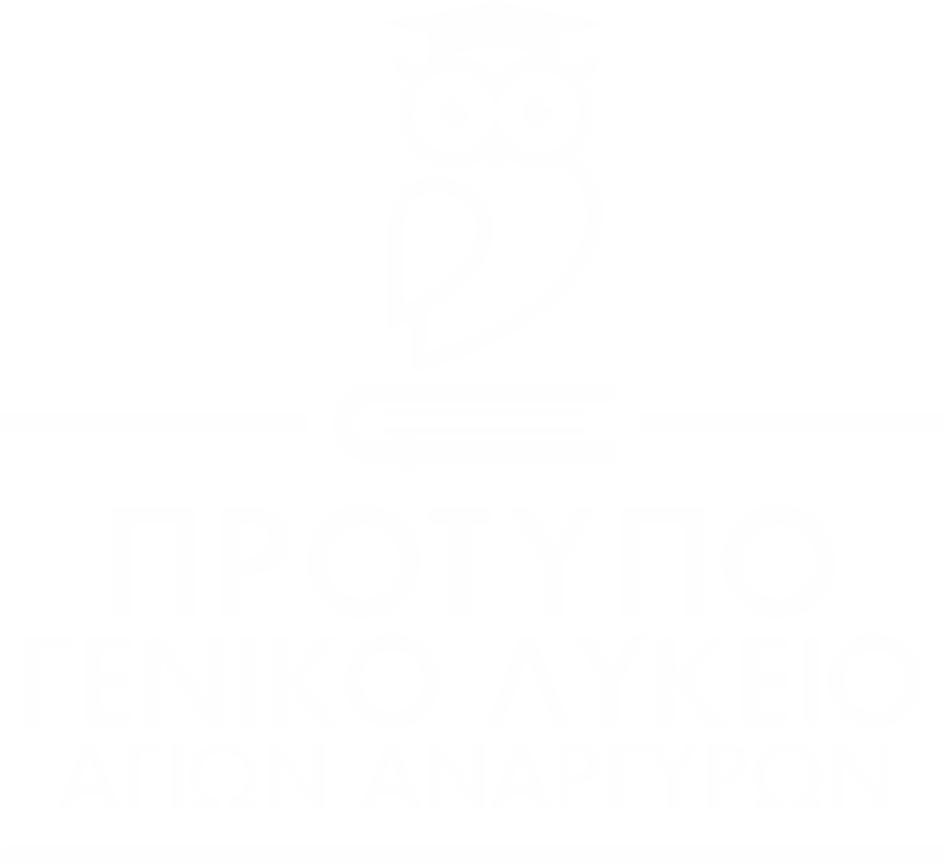 Πρόταση Δημιουργίας Ομίλου για το Διδακτικό Έτος 2023-2024Ονοματεπώνυμο/α και ΕιδικότηταΕκπαιδευτικού/ωνΣωτήριος Χασάπης MSc ΜαθηματικόςΣωτήριος Χασάπης MSc ΜαθηματικόςΣωτήριος Χασάπης MSc ΜαθηματικόςΣωτήριος Χασάπης MSc ΜαθηματικόςΣωτήριος Χασάπης MSc ΜαθηματικόςΣωτήριος Χασάπης MSc ΜαθηματικόςΣωτήριος Χασάπης MSc ΜαθηματικόςΣωτήριος Χασάπης MSc ΜαθηματικόςΣωτήριος Χασάπης MSc ΜαθηματικόςΣωτήριος Χασάπης MSc ΜαθηματικόςΟνομασία ΟμίλουΌμιλος Μαθηματικών και Μαθηματικών Διαγωνισμών ΠΛΑΑΌμιλος Μαθηματικών και Μαθηματικών Διαγωνισμών ΠΛΑΑΌμιλος Μαθηματικών και Μαθηματικών Διαγωνισμών ΠΛΑΑΌμιλος Μαθηματικών και Μαθηματικών Διαγωνισμών ΠΛΑΑΌμιλος Μαθηματικών και Μαθηματικών Διαγωνισμών ΠΛΑΑΌμιλος Μαθηματικών και Μαθηματικών Διαγωνισμών ΠΛΑΑΌμιλος Μαθηματικών και Μαθηματικών Διαγωνισμών ΠΛΑΑΌμιλος Μαθηματικών και Μαθηματικών Διαγωνισμών ΠΛΑΑΌμιλος Μαθηματικών και Μαθηματικών Διαγωνισμών ΠΛΑΑΌμιλος Μαθηματικών και Μαθηματικών Διαγωνισμών ΠΛΑΑΤάξεις στις οποίες απευθύνεταιΓΓυμν.ΑΛυκΑΛυκΒΘετ.ΒΤεχ.ΒΘεωρ.ΒΘεωρ.ΓΘετ.ΓΤεχ.ΓΘεωρ.Τάξεις στις οποίες απευθύνεταιΧΧΑπαιτούμενες ώρες ανά εβδομάδαΠροβλεπόμενος αριθμός μαθητώνΠροβλεπόμενος αριθμός μαθητώνΠροβλεπόμενος αριθμός μαθητώνΠροβλεπόμενος αριθμός μαθητώνΠροβλεπόμενος αριθμός μαθητώνΠροβλεπόμενος αριθμός μαθητώνΠροτεινόμενη ημέρα και ώρα λειτουργίαςΠροτεινόμενη ημέρα και ώρα λειτουργίαςΠροτεινόμενη ημέρα και ώρα λειτουργίαςΠροτεινόμενη ημέρα και ώρα λειτουργίας2ΕλάχιστοςΕλάχιστοςΜέγιστοςΜέγιστοςΜέγιστοςΗμέραΗμέραΗμέραΏραΏρα21010202020ΔευτέραΔευτέραΔευτέρα14:30 – 16:0014:30 – 16:00Γενική Περιγραφή – Θεματική του ΟμίλουΓενική Περιγραφή – Θεματική του ΟμίλουΓενική Περιγραφή – Θεματική του ΟμίλουΓενική Περιγραφή – Θεματική του ΟμίλουΓενική Περιγραφή – Θεματική του ΟμίλουΓενική Περιγραφή – Θεματική του ΟμίλουΓενική Περιγραφή – Θεματική του ΟμίλουΓενική Περιγραφή – Θεματική του ΟμίλουΓενική Περιγραφή – Θεματική του ΟμίλουΓενική Περιγραφή – Θεματική του ΟμίλουΓενική Περιγραφή – Θεματική του Ομίλουο περιεχόμενο του ομίλου εστιάζεται στην ενασχόληση με θέματα των στοιχειωδών Μαθηματικών που είναι: Α) Πλούσια σε ιδέες, ενδιαφέροντα και περιπετειώδη (LTHC problems). Επιπλέον, εμπνέουν και κινητοποιούν τους μαθητές και έχουν εφαρμογές στην καθημερινότητά τους.Β) Καλλιεργούν την μαθηματική ωριμότητα που είναι εντελώς απαραίτητη για την παραπέρα μαθηματική και επιστημονική εξέλιξη σε οποιονδήποτε προσανατολισμό (Θετικών ή ανθρωπιστικών σπουδών).Γ) Έχουν προταθεί από τους μαθητές και είναι κατάλληλα για το γνωστικό τους επίπεδο.Λειτουργεί πάνω σε ένα εξελιγμένο πρότυπο των «Μαθηματικών Κύκλων» που έχουν αναπτυχθεί σε πολλές χώρες, γι’ αυτό και το υλικό επιλέγεται (από τον υπεύθυνο και στη συνέχεια σε συνεργασία με τους μαθητές) και προσαρμόζεται κατάλληλα από τον υπεύθυνο καθηγητή, ώστε να επιτυγχάνονται οι στόχοι που αναπτύσσονται στη συνέχεια.ο περιεχόμενο του ομίλου εστιάζεται στην ενασχόληση με θέματα των στοιχειωδών Μαθηματικών που είναι: Α) Πλούσια σε ιδέες, ενδιαφέροντα και περιπετειώδη (LTHC problems). Επιπλέον, εμπνέουν και κινητοποιούν τους μαθητές και έχουν εφαρμογές στην καθημερινότητά τους.Β) Καλλιεργούν την μαθηματική ωριμότητα που είναι εντελώς απαραίτητη για την παραπέρα μαθηματική και επιστημονική εξέλιξη σε οποιονδήποτε προσανατολισμό (Θετικών ή ανθρωπιστικών σπουδών).Γ) Έχουν προταθεί από τους μαθητές και είναι κατάλληλα για το γνωστικό τους επίπεδο.Λειτουργεί πάνω σε ένα εξελιγμένο πρότυπο των «Μαθηματικών Κύκλων» που έχουν αναπτυχθεί σε πολλές χώρες, γι’ αυτό και το υλικό επιλέγεται (από τον υπεύθυνο και στη συνέχεια σε συνεργασία με τους μαθητές) και προσαρμόζεται κατάλληλα από τον υπεύθυνο καθηγητή, ώστε να επιτυγχάνονται οι στόχοι που αναπτύσσονται στη συνέχεια.ο περιεχόμενο του ομίλου εστιάζεται στην ενασχόληση με θέματα των στοιχειωδών Μαθηματικών που είναι: Α) Πλούσια σε ιδέες, ενδιαφέροντα και περιπετειώδη (LTHC problems). Επιπλέον, εμπνέουν και κινητοποιούν τους μαθητές και έχουν εφαρμογές στην καθημερινότητά τους.Β) Καλλιεργούν την μαθηματική ωριμότητα που είναι εντελώς απαραίτητη για την παραπέρα μαθηματική και επιστημονική εξέλιξη σε οποιονδήποτε προσανατολισμό (Θετικών ή ανθρωπιστικών σπουδών).Γ) Έχουν προταθεί από τους μαθητές και είναι κατάλληλα για το γνωστικό τους επίπεδο.Λειτουργεί πάνω σε ένα εξελιγμένο πρότυπο των «Μαθηματικών Κύκλων» που έχουν αναπτυχθεί σε πολλές χώρες, γι’ αυτό και το υλικό επιλέγεται (από τον υπεύθυνο και στη συνέχεια σε συνεργασία με τους μαθητές) και προσαρμόζεται κατάλληλα από τον υπεύθυνο καθηγητή, ώστε να επιτυγχάνονται οι στόχοι που αναπτύσσονται στη συνέχεια.ο περιεχόμενο του ομίλου εστιάζεται στην ενασχόληση με θέματα των στοιχειωδών Μαθηματικών που είναι: Α) Πλούσια σε ιδέες, ενδιαφέροντα και περιπετειώδη (LTHC problems). Επιπλέον, εμπνέουν και κινητοποιούν τους μαθητές και έχουν εφαρμογές στην καθημερινότητά τους.Β) Καλλιεργούν την μαθηματική ωριμότητα που είναι εντελώς απαραίτητη για την παραπέρα μαθηματική και επιστημονική εξέλιξη σε οποιονδήποτε προσανατολισμό (Θετικών ή ανθρωπιστικών σπουδών).Γ) Έχουν προταθεί από τους μαθητές και είναι κατάλληλα για το γνωστικό τους επίπεδο.Λειτουργεί πάνω σε ένα εξελιγμένο πρότυπο των «Μαθηματικών Κύκλων» που έχουν αναπτυχθεί σε πολλές χώρες, γι’ αυτό και το υλικό επιλέγεται (από τον υπεύθυνο και στη συνέχεια σε συνεργασία με τους μαθητές) και προσαρμόζεται κατάλληλα από τον υπεύθυνο καθηγητή, ώστε να επιτυγχάνονται οι στόχοι που αναπτύσσονται στη συνέχεια.ο περιεχόμενο του ομίλου εστιάζεται στην ενασχόληση με θέματα των στοιχειωδών Μαθηματικών που είναι: Α) Πλούσια σε ιδέες, ενδιαφέροντα και περιπετειώδη (LTHC problems). Επιπλέον, εμπνέουν και κινητοποιούν τους μαθητές και έχουν εφαρμογές στην καθημερινότητά τους.Β) Καλλιεργούν την μαθηματική ωριμότητα που είναι εντελώς απαραίτητη για την παραπέρα μαθηματική και επιστημονική εξέλιξη σε οποιονδήποτε προσανατολισμό (Θετικών ή ανθρωπιστικών σπουδών).Γ) Έχουν προταθεί από τους μαθητές και είναι κατάλληλα για το γνωστικό τους επίπεδο.Λειτουργεί πάνω σε ένα εξελιγμένο πρότυπο των «Μαθηματικών Κύκλων» που έχουν αναπτυχθεί σε πολλές χώρες, γι’ αυτό και το υλικό επιλέγεται (από τον υπεύθυνο και στη συνέχεια σε συνεργασία με τους μαθητές) και προσαρμόζεται κατάλληλα από τον υπεύθυνο καθηγητή, ώστε να επιτυγχάνονται οι στόχοι που αναπτύσσονται στη συνέχεια.ο περιεχόμενο του ομίλου εστιάζεται στην ενασχόληση με θέματα των στοιχειωδών Μαθηματικών που είναι: Α) Πλούσια σε ιδέες, ενδιαφέροντα και περιπετειώδη (LTHC problems). Επιπλέον, εμπνέουν και κινητοποιούν τους μαθητές και έχουν εφαρμογές στην καθημερινότητά τους.Β) Καλλιεργούν την μαθηματική ωριμότητα που είναι εντελώς απαραίτητη για την παραπέρα μαθηματική και επιστημονική εξέλιξη σε οποιονδήποτε προσανατολισμό (Θετικών ή ανθρωπιστικών σπουδών).Γ) Έχουν προταθεί από τους μαθητές και είναι κατάλληλα για το γνωστικό τους επίπεδο.Λειτουργεί πάνω σε ένα εξελιγμένο πρότυπο των «Μαθηματικών Κύκλων» που έχουν αναπτυχθεί σε πολλές χώρες, γι’ αυτό και το υλικό επιλέγεται (από τον υπεύθυνο και στη συνέχεια σε συνεργασία με τους μαθητές) και προσαρμόζεται κατάλληλα από τον υπεύθυνο καθηγητή, ώστε να επιτυγχάνονται οι στόχοι που αναπτύσσονται στη συνέχεια.ο περιεχόμενο του ομίλου εστιάζεται στην ενασχόληση με θέματα των στοιχειωδών Μαθηματικών που είναι: Α) Πλούσια σε ιδέες, ενδιαφέροντα και περιπετειώδη (LTHC problems). Επιπλέον, εμπνέουν και κινητοποιούν τους μαθητές και έχουν εφαρμογές στην καθημερινότητά τους.Β) Καλλιεργούν την μαθηματική ωριμότητα που είναι εντελώς απαραίτητη για την παραπέρα μαθηματική και επιστημονική εξέλιξη σε οποιονδήποτε προσανατολισμό (Θετικών ή ανθρωπιστικών σπουδών).Γ) Έχουν προταθεί από τους μαθητές και είναι κατάλληλα για το γνωστικό τους επίπεδο.Λειτουργεί πάνω σε ένα εξελιγμένο πρότυπο των «Μαθηματικών Κύκλων» που έχουν αναπτυχθεί σε πολλές χώρες, γι’ αυτό και το υλικό επιλέγεται (από τον υπεύθυνο και στη συνέχεια σε συνεργασία με τους μαθητές) και προσαρμόζεται κατάλληλα από τον υπεύθυνο καθηγητή, ώστε να επιτυγχάνονται οι στόχοι που αναπτύσσονται στη συνέχεια.ο περιεχόμενο του ομίλου εστιάζεται στην ενασχόληση με θέματα των στοιχειωδών Μαθηματικών που είναι: Α) Πλούσια σε ιδέες, ενδιαφέροντα και περιπετειώδη (LTHC problems). Επιπλέον, εμπνέουν και κινητοποιούν τους μαθητές και έχουν εφαρμογές στην καθημερινότητά τους.Β) Καλλιεργούν την μαθηματική ωριμότητα που είναι εντελώς απαραίτητη για την παραπέρα μαθηματική και επιστημονική εξέλιξη σε οποιονδήποτε προσανατολισμό (Θετικών ή ανθρωπιστικών σπουδών).Γ) Έχουν προταθεί από τους μαθητές και είναι κατάλληλα για το γνωστικό τους επίπεδο.Λειτουργεί πάνω σε ένα εξελιγμένο πρότυπο των «Μαθηματικών Κύκλων» που έχουν αναπτυχθεί σε πολλές χώρες, γι’ αυτό και το υλικό επιλέγεται (από τον υπεύθυνο και στη συνέχεια σε συνεργασία με τους μαθητές) και προσαρμόζεται κατάλληλα από τον υπεύθυνο καθηγητή, ώστε να επιτυγχάνονται οι στόχοι που αναπτύσσονται στη συνέχεια.ο περιεχόμενο του ομίλου εστιάζεται στην ενασχόληση με θέματα των στοιχειωδών Μαθηματικών που είναι: Α) Πλούσια σε ιδέες, ενδιαφέροντα και περιπετειώδη (LTHC problems). Επιπλέον, εμπνέουν και κινητοποιούν τους μαθητές και έχουν εφαρμογές στην καθημερινότητά τους.Β) Καλλιεργούν την μαθηματική ωριμότητα που είναι εντελώς απαραίτητη για την παραπέρα μαθηματική και επιστημονική εξέλιξη σε οποιονδήποτε προσανατολισμό (Θετικών ή ανθρωπιστικών σπουδών).Γ) Έχουν προταθεί από τους μαθητές και είναι κατάλληλα για το γνωστικό τους επίπεδο.Λειτουργεί πάνω σε ένα εξελιγμένο πρότυπο των «Μαθηματικών Κύκλων» που έχουν αναπτυχθεί σε πολλές χώρες, γι’ αυτό και το υλικό επιλέγεται (από τον υπεύθυνο και στη συνέχεια σε συνεργασία με τους μαθητές) και προσαρμόζεται κατάλληλα από τον υπεύθυνο καθηγητή, ώστε να επιτυγχάνονται οι στόχοι που αναπτύσσονται στη συνέχεια.ο περιεχόμενο του ομίλου εστιάζεται στην ενασχόληση με θέματα των στοιχειωδών Μαθηματικών που είναι: Α) Πλούσια σε ιδέες, ενδιαφέροντα και περιπετειώδη (LTHC problems). Επιπλέον, εμπνέουν και κινητοποιούν τους μαθητές και έχουν εφαρμογές στην καθημερινότητά τους.Β) Καλλιεργούν την μαθηματική ωριμότητα που είναι εντελώς απαραίτητη για την παραπέρα μαθηματική και επιστημονική εξέλιξη σε οποιονδήποτε προσανατολισμό (Θετικών ή ανθρωπιστικών σπουδών).Γ) Έχουν προταθεί από τους μαθητές και είναι κατάλληλα για το γνωστικό τους επίπεδο.Λειτουργεί πάνω σε ένα εξελιγμένο πρότυπο των «Μαθηματικών Κύκλων» που έχουν αναπτυχθεί σε πολλές χώρες, γι’ αυτό και το υλικό επιλέγεται (από τον υπεύθυνο και στη συνέχεια σε συνεργασία με τους μαθητές) και προσαρμόζεται κατάλληλα από τον υπεύθυνο καθηγητή, ώστε να επιτυγχάνονται οι στόχοι που αναπτύσσονται στη συνέχεια.ο περιεχόμενο του ομίλου εστιάζεται στην ενασχόληση με θέματα των στοιχειωδών Μαθηματικών που είναι: Α) Πλούσια σε ιδέες, ενδιαφέροντα και περιπετειώδη (LTHC problems). Επιπλέον, εμπνέουν και κινητοποιούν τους μαθητές και έχουν εφαρμογές στην καθημερινότητά τους.Β) Καλλιεργούν την μαθηματική ωριμότητα που είναι εντελώς απαραίτητη για την παραπέρα μαθηματική και επιστημονική εξέλιξη σε οποιονδήποτε προσανατολισμό (Θετικών ή ανθρωπιστικών σπουδών).Γ) Έχουν προταθεί από τους μαθητές και είναι κατάλληλα για το γνωστικό τους επίπεδο.Λειτουργεί πάνω σε ένα εξελιγμένο πρότυπο των «Μαθηματικών Κύκλων» που έχουν αναπτυχθεί σε πολλές χώρες, γι’ αυτό και το υλικό επιλέγεται (από τον υπεύθυνο και στη συνέχεια σε συνεργασία με τους μαθητές) και προσαρμόζεται κατάλληλα από τον υπεύθυνο καθηγητή, ώστε να επιτυγχάνονται οι στόχοι που αναπτύσσονται στη συνέχεια.Περιγραφή Επιδιωκόμενων ΣτόχωνΠεριγραφή Επιδιωκόμενων ΣτόχωνΠεριγραφή Επιδιωκόμενων ΣτόχωνΠεριγραφή Επιδιωκόμενων ΣτόχωνΠεριγραφή Επιδιωκόμενων ΣτόχωνΠεριγραφή Επιδιωκόμενων ΣτόχωνΠεριγραφή Επιδιωκόμενων ΣτόχωνΠεριγραφή Επιδιωκόμενων ΣτόχωνΠεριγραφή Επιδιωκόμενων ΣτόχωνΠεριγραφή Επιδιωκόμενων ΣτόχωνΠεριγραφή Επιδιωκόμενων ΣτόχωνΑύξηση της μαθηματικής ικανότητας στον χειρισμό του μαθηματικού προβλήματος.Μαθηματική Διερεύνηση και επικοινωνία: Εικάζοντας, επικοινωνώντας και εξερευνώντας τα Μαθηματικά με τους συμμαθητές μου. Η μέθοδος των Μαθηματικών Κύκλων έχει ως αρχή τη συνεργασία μεταξύ των μαθητών, ώστε να αναπτύξουν και κοινωνικές δεξιότητες, αλλά και συνεργατικές δεξιότητες στην αντιμετώπιση και επίλυση προβλημάτων, ωθώντας τους ουσιαστικά να δημιουργήσουν και να συμμετέχουν σε μία «μικρή ερευνητική ομάδα».Εξοικείωση με την δόμηση μιας θεωρίας και αναζήτηση εφαρμογών στην καθημερινότητα των μαθητών, ώστε να εμπνευστούν και να αποκτήσουν κίνητρο για την επιστήμη.Εξοικείωση και αξιοποίηση λογισμικού ως μέσου διερευνητικής μάθησης.Συγγραφή Μαθηματικών εργασιών από τους μαθητές.Συμμετοχή σε Μαθηματικούς Διαγωνισμούς (προαιρετικό)Επικοινωνία με άτομα που έχουν τα ίδια μαθηματικά ενδιαφέροντα μέσω ιστοσελίδων (www.mathematica.gr , http://www.artofproblemsolving.com)Επικοινωνία με μαθητές ομίλων άλλων σχολείων (πχ Πρότυπο ΓΕΛ Βαρβακείου Σχολής, Πρότυπο ΓΕΛ Ευαγγελικής Σχολής Σμύρνης)Αύξηση της μαθηματικής ικανότητας στον χειρισμό του μαθηματικού προβλήματος.Μαθηματική Διερεύνηση και επικοινωνία: Εικάζοντας, επικοινωνώντας και εξερευνώντας τα Μαθηματικά με τους συμμαθητές μου. Η μέθοδος των Μαθηματικών Κύκλων έχει ως αρχή τη συνεργασία μεταξύ των μαθητών, ώστε να αναπτύξουν και κοινωνικές δεξιότητες, αλλά και συνεργατικές δεξιότητες στην αντιμετώπιση και επίλυση προβλημάτων, ωθώντας τους ουσιαστικά να δημιουργήσουν και να συμμετέχουν σε μία «μικρή ερευνητική ομάδα».Εξοικείωση με την δόμηση μιας θεωρίας και αναζήτηση εφαρμογών στην καθημερινότητα των μαθητών, ώστε να εμπνευστούν και να αποκτήσουν κίνητρο για την επιστήμη.Εξοικείωση και αξιοποίηση λογισμικού ως μέσου διερευνητικής μάθησης.Συγγραφή Μαθηματικών εργασιών από τους μαθητές.Συμμετοχή σε Μαθηματικούς Διαγωνισμούς (προαιρετικό)Επικοινωνία με άτομα που έχουν τα ίδια μαθηματικά ενδιαφέροντα μέσω ιστοσελίδων (www.mathematica.gr , http://www.artofproblemsolving.com)Επικοινωνία με μαθητές ομίλων άλλων σχολείων (πχ Πρότυπο ΓΕΛ Βαρβακείου Σχολής, Πρότυπο ΓΕΛ Ευαγγελικής Σχολής Σμύρνης)Αύξηση της μαθηματικής ικανότητας στον χειρισμό του μαθηματικού προβλήματος.Μαθηματική Διερεύνηση και επικοινωνία: Εικάζοντας, επικοινωνώντας και εξερευνώντας τα Μαθηματικά με τους συμμαθητές μου. Η μέθοδος των Μαθηματικών Κύκλων έχει ως αρχή τη συνεργασία μεταξύ των μαθητών, ώστε να αναπτύξουν και κοινωνικές δεξιότητες, αλλά και συνεργατικές δεξιότητες στην αντιμετώπιση και επίλυση προβλημάτων, ωθώντας τους ουσιαστικά να δημιουργήσουν και να συμμετέχουν σε μία «μικρή ερευνητική ομάδα».Εξοικείωση με την δόμηση μιας θεωρίας και αναζήτηση εφαρμογών στην καθημερινότητα των μαθητών, ώστε να εμπνευστούν και να αποκτήσουν κίνητρο για την επιστήμη.Εξοικείωση και αξιοποίηση λογισμικού ως μέσου διερευνητικής μάθησης.Συγγραφή Μαθηματικών εργασιών από τους μαθητές.Συμμετοχή σε Μαθηματικούς Διαγωνισμούς (προαιρετικό)Επικοινωνία με άτομα που έχουν τα ίδια μαθηματικά ενδιαφέροντα μέσω ιστοσελίδων (www.mathematica.gr , http://www.artofproblemsolving.com)Επικοινωνία με μαθητές ομίλων άλλων σχολείων (πχ Πρότυπο ΓΕΛ Βαρβακείου Σχολής, Πρότυπο ΓΕΛ Ευαγγελικής Σχολής Σμύρνης)Αύξηση της μαθηματικής ικανότητας στον χειρισμό του μαθηματικού προβλήματος.Μαθηματική Διερεύνηση και επικοινωνία: Εικάζοντας, επικοινωνώντας και εξερευνώντας τα Μαθηματικά με τους συμμαθητές μου. Η μέθοδος των Μαθηματικών Κύκλων έχει ως αρχή τη συνεργασία μεταξύ των μαθητών, ώστε να αναπτύξουν και κοινωνικές δεξιότητες, αλλά και συνεργατικές δεξιότητες στην αντιμετώπιση και επίλυση προβλημάτων, ωθώντας τους ουσιαστικά να δημιουργήσουν και να συμμετέχουν σε μία «μικρή ερευνητική ομάδα».Εξοικείωση με την δόμηση μιας θεωρίας και αναζήτηση εφαρμογών στην καθημερινότητα των μαθητών, ώστε να εμπνευστούν και να αποκτήσουν κίνητρο για την επιστήμη.Εξοικείωση και αξιοποίηση λογισμικού ως μέσου διερευνητικής μάθησης.Συγγραφή Μαθηματικών εργασιών από τους μαθητές.Συμμετοχή σε Μαθηματικούς Διαγωνισμούς (προαιρετικό)Επικοινωνία με άτομα που έχουν τα ίδια μαθηματικά ενδιαφέροντα μέσω ιστοσελίδων (www.mathematica.gr , http://www.artofproblemsolving.com)Επικοινωνία με μαθητές ομίλων άλλων σχολείων (πχ Πρότυπο ΓΕΛ Βαρβακείου Σχολής, Πρότυπο ΓΕΛ Ευαγγελικής Σχολής Σμύρνης)Αύξηση της μαθηματικής ικανότητας στον χειρισμό του μαθηματικού προβλήματος.Μαθηματική Διερεύνηση και επικοινωνία: Εικάζοντας, επικοινωνώντας και εξερευνώντας τα Μαθηματικά με τους συμμαθητές μου. Η μέθοδος των Μαθηματικών Κύκλων έχει ως αρχή τη συνεργασία μεταξύ των μαθητών, ώστε να αναπτύξουν και κοινωνικές δεξιότητες, αλλά και συνεργατικές δεξιότητες στην αντιμετώπιση και επίλυση προβλημάτων, ωθώντας τους ουσιαστικά να δημιουργήσουν και να συμμετέχουν σε μία «μικρή ερευνητική ομάδα».Εξοικείωση με την δόμηση μιας θεωρίας και αναζήτηση εφαρμογών στην καθημερινότητα των μαθητών, ώστε να εμπνευστούν και να αποκτήσουν κίνητρο για την επιστήμη.Εξοικείωση και αξιοποίηση λογισμικού ως μέσου διερευνητικής μάθησης.Συγγραφή Μαθηματικών εργασιών από τους μαθητές.Συμμετοχή σε Μαθηματικούς Διαγωνισμούς (προαιρετικό)Επικοινωνία με άτομα που έχουν τα ίδια μαθηματικά ενδιαφέροντα μέσω ιστοσελίδων (www.mathematica.gr , http://www.artofproblemsolving.com)Επικοινωνία με μαθητές ομίλων άλλων σχολείων (πχ Πρότυπο ΓΕΛ Βαρβακείου Σχολής, Πρότυπο ΓΕΛ Ευαγγελικής Σχολής Σμύρνης)Αύξηση της μαθηματικής ικανότητας στον χειρισμό του μαθηματικού προβλήματος.Μαθηματική Διερεύνηση και επικοινωνία: Εικάζοντας, επικοινωνώντας και εξερευνώντας τα Μαθηματικά με τους συμμαθητές μου. Η μέθοδος των Μαθηματικών Κύκλων έχει ως αρχή τη συνεργασία μεταξύ των μαθητών, ώστε να αναπτύξουν και κοινωνικές δεξιότητες, αλλά και συνεργατικές δεξιότητες στην αντιμετώπιση και επίλυση προβλημάτων, ωθώντας τους ουσιαστικά να δημιουργήσουν και να συμμετέχουν σε μία «μικρή ερευνητική ομάδα».Εξοικείωση με την δόμηση μιας θεωρίας και αναζήτηση εφαρμογών στην καθημερινότητα των μαθητών, ώστε να εμπνευστούν και να αποκτήσουν κίνητρο για την επιστήμη.Εξοικείωση και αξιοποίηση λογισμικού ως μέσου διερευνητικής μάθησης.Συγγραφή Μαθηματικών εργασιών από τους μαθητές.Συμμετοχή σε Μαθηματικούς Διαγωνισμούς (προαιρετικό)Επικοινωνία με άτομα που έχουν τα ίδια μαθηματικά ενδιαφέροντα μέσω ιστοσελίδων (www.mathematica.gr , http://www.artofproblemsolving.com)Επικοινωνία με μαθητές ομίλων άλλων σχολείων (πχ Πρότυπο ΓΕΛ Βαρβακείου Σχολής, Πρότυπο ΓΕΛ Ευαγγελικής Σχολής Σμύρνης)Αύξηση της μαθηματικής ικανότητας στον χειρισμό του μαθηματικού προβλήματος.Μαθηματική Διερεύνηση και επικοινωνία: Εικάζοντας, επικοινωνώντας και εξερευνώντας τα Μαθηματικά με τους συμμαθητές μου. Η μέθοδος των Μαθηματικών Κύκλων έχει ως αρχή τη συνεργασία μεταξύ των μαθητών, ώστε να αναπτύξουν και κοινωνικές δεξιότητες, αλλά και συνεργατικές δεξιότητες στην αντιμετώπιση και επίλυση προβλημάτων, ωθώντας τους ουσιαστικά να δημιουργήσουν και να συμμετέχουν σε μία «μικρή ερευνητική ομάδα».Εξοικείωση με την δόμηση μιας θεωρίας και αναζήτηση εφαρμογών στην καθημερινότητα των μαθητών, ώστε να εμπνευστούν και να αποκτήσουν κίνητρο για την επιστήμη.Εξοικείωση και αξιοποίηση λογισμικού ως μέσου διερευνητικής μάθησης.Συγγραφή Μαθηματικών εργασιών από τους μαθητές.Συμμετοχή σε Μαθηματικούς Διαγωνισμούς (προαιρετικό)Επικοινωνία με άτομα που έχουν τα ίδια μαθηματικά ενδιαφέροντα μέσω ιστοσελίδων (www.mathematica.gr , http://www.artofproblemsolving.com)Επικοινωνία με μαθητές ομίλων άλλων σχολείων (πχ Πρότυπο ΓΕΛ Βαρβακείου Σχολής, Πρότυπο ΓΕΛ Ευαγγελικής Σχολής Σμύρνης)Αύξηση της μαθηματικής ικανότητας στον χειρισμό του μαθηματικού προβλήματος.Μαθηματική Διερεύνηση και επικοινωνία: Εικάζοντας, επικοινωνώντας και εξερευνώντας τα Μαθηματικά με τους συμμαθητές μου. Η μέθοδος των Μαθηματικών Κύκλων έχει ως αρχή τη συνεργασία μεταξύ των μαθητών, ώστε να αναπτύξουν και κοινωνικές δεξιότητες, αλλά και συνεργατικές δεξιότητες στην αντιμετώπιση και επίλυση προβλημάτων, ωθώντας τους ουσιαστικά να δημιουργήσουν και να συμμετέχουν σε μία «μικρή ερευνητική ομάδα».Εξοικείωση με την δόμηση μιας θεωρίας και αναζήτηση εφαρμογών στην καθημερινότητα των μαθητών, ώστε να εμπνευστούν και να αποκτήσουν κίνητρο για την επιστήμη.Εξοικείωση και αξιοποίηση λογισμικού ως μέσου διερευνητικής μάθησης.Συγγραφή Μαθηματικών εργασιών από τους μαθητές.Συμμετοχή σε Μαθηματικούς Διαγωνισμούς (προαιρετικό)Επικοινωνία με άτομα που έχουν τα ίδια μαθηματικά ενδιαφέροντα μέσω ιστοσελίδων (www.mathematica.gr , http://www.artofproblemsolving.com)Επικοινωνία με μαθητές ομίλων άλλων σχολείων (πχ Πρότυπο ΓΕΛ Βαρβακείου Σχολής, Πρότυπο ΓΕΛ Ευαγγελικής Σχολής Σμύρνης)Αύξηση της μαθηματικής ικανότητας στον χειρισμό του μαθηματικού προβλήματος.Μαθηματική Διερεύνηση και επικοινωνία: Εικάζοντας, επικοινωνώντας και εξερευνώντας τα Μαθηματικά με τους συμμαθητές μου. Η μέθοδος των Μαθηματικών Κύκλων έχει ως αρχή τη συνεργασία μεταξύ των μαθητών, ώστε να αναπτύξουν και κοινωνικές δεξιότητες, αλλά και συνεργατικές δεξιότητες στην αντιμετώπιση και επίλυση προβλημάτων, ωθώντας τους ουσιαστικά να δημιουργήσουν και να συμμετέχουν σε μία «μικρή ερευνητική ομάδα».Εξοικείωση με την δόμηση μιας θεωρίας και αναζήτηση εφαρμογών στην καθημερινότητα των μαθητών, ώστε να εμπνευστούν και να αποκτήσουν κίνητρο για την επιστήμη.Εξοικείωση και αξιοποίηση λογισμικού ως μέσου διερευνητικής μάθησης.Συγγραφή Μαθηματικών εργασιών από τους μαθητές.Συμμετοχή σε Μαθηματικούς Διαγωνισμούς (προαιρετικό)Επικοινωνία με άτομα που έχουν τα ίδια μαθηματικά ενδιαφέροντα μέσω ιστοσελίδων (www.mathematica.gr , http://www.artofproblemsolving.com)Επικοινωνία με μαθητές ομίλων άλλων σχολείων (πχ Πρότυπο ΓΕΛ Βαρβακείου Σχολής, Πρότυπο ΓΕΛ Ευαγγελικής Σχολής Σμύρνης)Αύξηση της μαθηματικής ικανότητας στον χειρισμό του μαθηματικού προβλήματος.Μαθηματική Διερεύνηση και επικοινωνία: Εικάζοντας, επικοινωνώντας και εξερευνώντας τα Μαθηματικά με τους συμμαθητές μου. Η μέθοδος των Μαθηματικών Κύκλων έχει ως αρχή τη συνεργασία μεταξύ των μαθητών, ώστε να αναπτύξουν και κοινωνικές δεξιότητες, αλλά και συνεργατικές δεξιότητες στην αντιμετώπιση και επίλυση προβλημάτων, ωθώντας τους ουσιαστικά να δημιουργήσουν και να συμμετέχουν σε μία «μικρή ερευνητική ομάδα».Εξοικείωση με την δόμηση μιας θεωρίας και αναζήτηση εφαρμογών στην καθημερινότητα των μαθητών, ώστε να εμπνευστούν και να αποκτήσουν κίνητρο για την επιστήμη.Εξοικείωση και αξιοποίηση λογισμικού ως μέσου διερευνητικής μάθησης.Συγγραφή Μαθηματικών εργασιών από τους μαθητές.Συμμετοχή σε Μαθηματικούς Διαγωνισμούς (προαιρετικό)Επικοινωνία με άτομα που έχουν τα ίδια μαθηματικά ενδιαφέροντα μέσω ιστοσελίδων (www.mathematica.gr , http://www.artofproblemsolving.com)Επικοινωνία με μαθητές ομίλων άλλων σχολείων (πχ Πρότυπο ΓΕΛ Βαρβακείου Σχολής, Πρότυπο ΓΕΛ Ευαγγελικής Σχολής Σμύρνης)Αύξηση της μαθηματικής ικανότητας στον χειρισμό του μαθηματικού προβλήματος.Μαθηματική Διερεύνηση και επικοινωνία: Εικάζοντας, επικοινωνώντας και εξερευνώντας τα Μαθηματικά με τους συμμαθητές μου. Η μέθοδος των Μαθηματικών Κύκλων έχει ως αρχή τη συνεργασία μεταξύ των μαθητών, ώστε να αναπτύξουν και κοινωνικές δεξιότητες, αλλά και συνεργατικές δεξιότητες στην αντιμετώπιση και επίλυση προβλημάτων, ωθώντας τους ουσιαστικά να δημιουργήσουν και να συμμετέχουν σε μία «μικρή ερευνητική ομάδα».Εξοικείωση με την δόμηση μιας θεωρίας και αναζήτηση εφαρμογών στην καθημερινότητα των μαθητών, ώστε να εμπνευστούν και να αποκτήσουν κίνητρο για την επιστήμη.Εξοικείωση και αξιοποίηση λογισμικού ως μέσου διερευνητικής μάθησης.Συγγραφή Μαθηματικών εργασιών από τους μαθητές.Συμμετοχή σε Μαθηματικούς Διαγωνισμούς (προαιρετικό)Επικοινωνία με άτομα που έχουν τα ίδια μαθηματικά ενδιαφέροντα μέσω ιστοσελίδων (www.mathematica.gr , http://www.artofproblemsolving.com)Επικοινωνία με μαθητές ομίλων άλλων σχολείων (πχ Πρότυπο ΓΕΛ Βαρβακείου Σχολής, Πρότυπο ΓΕΛ Ευαγγελικής Σχολής Σμύρνης)Προτεινόμενο Διδακτικό ΥλικόΠροτεινόμενο Διδακτικό ΥλικόΠροτεινόμενο Διδακτικό ΥλικόΠροτεινόμενο Διδακτικό ΥλικόΠροτεινόμενο Διδακτικό ΥλικόΠροτεινόμενο Διδακτικό ΥλικόΠροτεινόμενο Διδακτικό ΥλικόΠροτεινόμενο Διδακτικό ΥλικόΠροτεινόμενο Διδακτικό ΥλικόΠροτεινόμενο Διδακτικό ΥλικόΠροτεινόμενο Διδακτικό ΥλικόΥπάρχουσες σημειώσεις του ομίλου.Youcubed.org του Πανεπιστημίου Stanford low-floor-high-ceiling δραστηριότητεςwww.mathcircles.orgwww.mathcircles.grwww.mathematica.grwww.aops.comΣυναντήσεις με διακεκριμένους επιστήμονες.Επιλεγμένα θέματα Μαθηματικών διαγωνισμών.Επιλεγμένο υλικό από βιβλιογραφίαΥπάρχουσες σημειώσεις του ομίλου.Youcubed.org του Πανεπιστημίου Stanford low-floor-high-ceiling δραστηριότητεςwww.mathcircles.orgwww.mathcircles.grwww.mathematica.grwww.aops.comΣυναντήσεις με διακεκριμένους επιστήμονες.Επιλεγμένα θέματα Μαθηματικών διαγωνισμών.Επιλεγμένο υλικό από βιβλιογραφίαΥπάρχουσες σημειώσεις του ομίλου.Youcubed.org του Πανεπιστημίου Stanford low-floor-high-ceiling δραστηριότητεςwww.mathcircles.orgwww.mathcircles.grwww.mathematica.grwww.aops.comΣυναντήσεις με διακεκριμένους επιστήμονες.Επιλεγμένα θέματα Μαθηματικών διαγωνισμών.Επιλεγμένο υλικό από βιβλιογραφίαΥπάρχουσες σημειώσεις του ομίλου.Youcubed.org του Πανεπιστημίου Stanford low-floor-high-ceiling δραστηριότητεςwww.mathcircles.orgwww.mathcircles.grwww.mathematica.grwww.aops.comΣυναντήσεις με διακεκριμένους επιστήμονες.Επιλεγμένα θέματα Μαθηματικών διαγωνισμών.Επιλεγμένο υλικό από βιβλιογραφίαΥπάρχουσες σημειώσεις του ομίλου.Youcubed.org του Πανεπιστημίου Stanford low-floor-high-ceiling δραστηριότητεςwww.mathcircles.orgwww.mathcircles.grwww.mathematica.grwww.aops.comΣυναντήσεις με διακεκριμένους επιστήμονες.Επιλεγμένα θέματα Μαθηματικών διαγωνισμών.Επιλεγμένο υλικό από βιβλιογραφίαΥπάρχουσες σημειώσεις του ομίλου.Youcubed.org του Πανεπιστημίου Stanford low-floor-high-ceiling δραστηριότητεςwww.mathcircles.orgwww.mathcircles.grwww.mathematica.grwww.aops.comΣυναντήσεις με διακεκριμένους επιστήμονες.Επιλεγμένα θέματα Μαθηματικών διαγωνισμών.Επιλεγμένο υλικό από βιβλιογραφίαΥπάρχουσες σημειώσεις του ομίλου.Youcubed.org του Πανεπιστημίου Stanford low-floor-high-ceiling δραστηριότητεςwww.mathcircles.orgwww.mathcircles.grwww.mathematica.grwww.aops.comΣυναντήσεις με διακεκριμένους επιστήμονες.Επιλεγμένα θέματα Μαθηματικών διαγωνισμών.Επιλεγμένο υλικό από βιβλιογραφίαΥπάρχουσες σημειώσεις του ομίλου.Youcubed.org του Πανεπιστημίου Stanford low-floor-high-ceiling δραστηριότητεςwww.mathcircles.orgwww.mathcircles.grwww.mathematica.grwww.aops.comΣυναντήσεις με διακεκριμένους επιστήμονες.Επιλεγμένα θέματα Μαθηματικών διαγωνισμών.Επιλεγμένο υλικό από βιβλιογραφίαΥπάρχουσες σημειώσεις του ομίλου.Youcubed.org του Πανεπιστημίου Stanford low-floor-high-ceiling δραστηριότητεςwww.mathcircles.orgwww.mathcircles.grwww.mathematica.grwww.aops.comΣυναντήσεις με διακεκριμένους επιστήμονες.Επιλεγμένα θέματα Μαθηματικών διαγωνισμών.Επιλεγμένο υλικό από βιβλιογραφίαΥπάρχουσες σημειώσεις του ομίλου.Youcubed.org του Πανεπιστημίου Stanford low-floor-high-ceiling δραστηριότητεςwww.mathcircles.orgwww.mathcircles.grwww.mathematica.grwww.aops.comΣυναντήσεις με διακεκριμένους επιστήμονες.Επιλεγμένα θέματα Μαθηματικών διαγωνισμών.Επιλεγμένο υλικό από βιβλιογραφίαΥπάρχουσες σημειώσεις του ομίλου.Youcubed.org του Πανεπιστημίου Stanford low-floor-high-ceiling δραστηριότητεςwww.mathcircles.orgwww.mathcircles.grwww.mathematica.grwww.aops.comΣυναντήσεις με διακεκριμένους επιστήμονες.Επιλεγμένα θέματα Μαθηματικών διαγωνισμών.Επιλεγμένο υλικό από βιβλιογραφίαΣυνεργασία με φορείςΣυνεργασία με φορείςΣυνεργασία με φορείςΣυνεργασία με φορείςΣυνεργασία με φορείςΣυνεργασία με φορείςΣυνεργασία με φορείςΣυνεργασία με φορείςΣυνεργασία με φορείςΣυνεργασία με φορείςΣυνεργασία με φορείςΣυνεργασία με  Πρότυπο ΓΕΛ Βαρβακείου, Πρότυπο ΓΕΛ Ευαγγελικής Σχολής Σμύρνης.Μουσείο Ηρακλειδών και άλλες περιοδικές εκθέσεις που μπορεί να προκύψουν.Συναντήσεις με διακεκριμένους επιστήμονεςΣυνεργασία με  Πρότυπο ΓΕΛ Βαρβακείου, Πρότυπο ΓΕΛ Ευαγγελικής Σχολής Σμύρνης.Μουσείο Ηρακλειδών και άλλες περιοδικές εκθέσεις που μπορεί να προκύψουν.Συναντήσεις με διακεκριμένους επιστήμονεςΣυνεργασία με  Πρότυπο ΓΕΛ Βαρβακείου, Πρότυπο ΓΕΛ Ευαγγελικής Σχολής Σμύρνης.Μουσείο Ηρακλειδών και άλλες περιοδικές εκθέσεις που μπορεί να προκύψουν.Συναντήσεις με διακεκριμένους επιστήμονεςΣυνεργασία με  Πρότυπο ΓΕΛ Βαρβακείου, Πρότυπο ΓΕΛ Ευαγγελικής Σχολής Σμύρνης.Μουσείο Ηρακλειδών και άλλες περιοδικές εκθέσεις που μπορεί να προκύψουν.Συναντήσεις με διακεκριμένους επιστήμονεςΣυνεργασία με  Πρότυπο ΓΕΛ Βαρβακείου, Πρότυπο ΓΕΛ Ευαγγελικής Σχολής Σμύρνης.Μουσείο Ηρακλειδών και άλλες περιοδικές εκθέσεις που μπορεί να προκύψουν.Συναντήσεις με διακεκριμένους επιστήμονεςΣυνεργασία με  Πρότυπο ΓΕΛ Βαρβακείου, Πρότυπο ΓΕΛ Ευαγγελικής Σχολής Σμύρνης.Μουσείο Ηρακλειδών και άλλες περιοδικές εκθέσεις που μπορεί να προκύψουν.Συναντήσεις με διακεκριμένους επιστήμονεςΣυνεργασία με  Πρότυπο ΓΕΛ Βαρβακείου, Πρότυπο ΓΕΛ Ευαγγελικής Σχολής Σμύρνης.Μουσείο Ηρακλειδών και άλλες περιοδικές εκθέσεις που μπορεί να προκύψουν.Συναντήσεις με διακεκριμένους επιστήμονεςΣυνεργασία με  Πρότυπο ΓΕΛ Βαρβακείου, Πρότυπο ΓΕΛ Ευαγγελικής Σχολής Σμύρνης.Μουσείο Ηρακλειδών και άλλες περιοδικές εκθέσεις που μπορεί να προκύψουν.Συναντήσεις με διακεκριμένους επιστήμονεςΣυνεργασία με  Πρότυπο ΓΕΛ Βαρβακείου, Πρότυπο ΓΕΛ Ευαγγελικής Σχολής Σμύρνης.Μουσείο Ηρακλειδών και άλλες περιοδικές εκθέσεις που μπορεί να προκύψουν.Συναντήσεις με διακεκριμένους επιστήμονεςΣυνεργασία με  Πρότυπο ΓΕΛ Βαρβακείου, Πρότυπο ΓΕΛ Ευαγγελικής Σχολής Σμύρνης.Μουσείο Ηρακλειδών και άλλες περιοδικές εκθέσεις που μπορεί να προκύψουν.Συναντήσεις με διακεκριμένους επιστήμονεςΣυνεργασία με  Πρότυπο ΓΕΛ Βαρβακείου, Πρότυπο ΓΕΛ Ευαγγελικής Σχολής Σμύρνης.Μουσείο Ηρακλειδών και άλλες περιοδικές εκθέσεις που μπορεί να προκύψουν.Συναντήσεις με διακεκριμένους επιστήμονεςΠαραδοτέαΠαραδοτέαΠαραδοτέαΠαραδοτέαΠαραδοτέαΠαραδοτέαΠαραδοτέαΠαραδοτέαΠαραδοτέαΠαραδοτέαΠαραδοτέαΕμπλουτισμός υπάρχουσων σημειώσεων του ομίλου.Εργασίες μαθητών για Μαθηματικά και εφαρμογές.Συμμετοχή μαθητών και ανάπτυξη wiki στην ιστοσελίδα του ομίλου.Εμπλουτισμός σελίδας ομίλου με εφαρμογές και προβλήματα.Οπτικοακουστικό υλικό από συνεργασίες με άλλους φορείς.Παρουσιολόγια ομίλου.Εκθέσεις λειτουργίας του ομίλουΕμπλουτισμός υπάρχουσων σημειώσεων του ομίλου.Εργασίες μαθητών για Μαθηματικά και εφαρμογές.Συμμετοχή μαθητών και ανάπτυξη wiki στην ιστοσελίδα του ομίλου.Εμπλουτισμός σελίδας ομίλου με εφαρμογές και προβλήματα.Οπτικοακουστικό υλικό από συνεργασίες με άλλους φορείς.Παρουσιολόγια ομίλου.Εκθέσεις λειτουργίας του ομίλουΕμπλουτισμός υπάρχουσων σημειώσεων του ομίλου.Εργασίες μαθητών για Μαθηματικά και εφαρμογές.Συμμετοχή μαθητών και ανάπτυξη wiki στην ιστοσελίδα του ομίλου.Εμπλουτισμός σελίδας ομίλου με εφαρμογές και προβλήματα.Οπτικοακουστικό υλικό από συνεργασίες με άλλους φορείς.Παρουσιολόγια ομίλου.Εκθέσεις λειτουργίας του ομίλουΕμπλουτισμός υπάρχουσων σημειώσεων του ομίλου.Εργασίες μαθητών για Μαθηματικά και εφαρμογές.Συμμετοχή μαθητών και ανάπτυξη wiki στην ιστοσελίδα του ομίλου.Εμπλουτισμός σελίδας ομίλου με εφαρμογές και προβλήματα.Οπτικοακουστικό υλικό από συνεργασίες με άλλους φορείς.Παρουσιολόγια ομίλου.Εκθέσεις λειτουργίας του ομίλουΕμπλουτισμός υπάρχουσων σημειώσεων του ομίλου.Εργασίες μαθητών για Μαθηματικά και εφαρμογές.Συμμετοχή μαθητών και ανάπτυξη wiki στην ιστοσελίδα του ομίλου.Εμπλουτισμός σελίδας ομίλου με εφαρμογές και προβλήματα.Οπτικοακουστικό υλικό από συνεργασίες με άλλους φορείς.Παρουσιολόγια ομίλου.Εκθέσεις λειτουργίας του ομίλουΕμπλουτισμός υπάρχουσων σημειώσεων του ομίλου.Εργασίες μαθητών για Μαθηματικά και εφαρμογές.Συμμετοχή μαθητών και ανάπτυξη wiki στην ιστοσελίδα του ομίλου.Εμπλουτισμός σελίδας ομίλου με εφαρμογές και προβλήματα.Οπτικοακουστικό υλικό από συνεργασίες με άλλους φορείς.Παρουσιολόγια ομίλου.Εκθέσεις λειτουργίας του ομίλουΕμπλουτισμός υπάρχουσων σημειώσεων του ομίλου.Εργασίες μαθητών για Μαθηματικά και εφαρμογές.Συμμετοχή μαθητών και ανάπτυξη wiki στην ιστοσελίδα του ομίλου.Εμπλουτισμός σελίδας ομίλου με εφαρμογές και προβλήματα.Οπτικοακουστικό υλικό από συνεργασίες με άλλους φορείς.Παρουσιολόγια ομίλου.Εκθέσεις λειτουργίας του ομίλουΕμπλουτισμός υπάρχουσων σημειώσεων του ομίλου.Εργασίες μαθητών για Μαθηματικά και εφαρμογές.Συμμετοχή μαθητών και ανάπτυξη wiki στην ιστοσελίδα του ομίλου.Εμπλουτισμός σελίδας ομίλου με εφαρμογές και προβλήματα.Οπτικοακουστικό υλικό από συνεργασίες με άλλους φορείς.Παρουσιολόγια ομίλου.Εκθέσεις λειτουργίας του ομίλουΕμπλουτισμός υπάρχουσων σημειώσεων του ομίλου.Εργασίες μαθητών για Μαθηματικά και εφαρμογές.Συμμετοχή μαθητών και ανάπτυξη wiki στην ιστοσελίδα του ομίλου.Εμπλουτισμός σελίδας ομίλου με εφαρμογές και προβλήματα.Οπτικοακουστικό υλικό από συνεργασίες με άλλους φορείς.Παρουσιολόγια ομίλου.Εκθέσεις λειτουργίας του ομίλουΕμπλουτισμός υπάρχουσων σημειώσεων του ομίλου.Εργασίες μαθητών για Μαθηματικά και εφαρμογές.Συμμετοχή μαθητών και ανάπτυξη wiki στην ιστοσελίδα του ομίλου.Εμπλουτισμός σελίδας ομίλου με εφαρμογές και προβλήματα.Οπτικοακουστικό υλικό από συνεργασίες με άλλους φορείς.Παρουσιολόγια ομίλου.Εκθέσεις λειτουργίας του ομίλουΕμπλουτισμός υπάρχουσων σημειώσεων του ομίλου.Εργασίες μαθητών για Μαθηματικά και εφαρμογές.Συμμετοχή μαθητών και ανάπτυξη wiki στην ιστοσελίδα του ομίλου.Εμπλουτισμός σελίδας ομίλου με εφαρμογές και προβλήματα.Οπτικοακουστικό υλικό από συνεργασίες με άλλους φορείς.Παρουσιολόγια ομίλου.Εκθέσεις λειτουργίας του ομίλουΕνδεικτικό Αναλυτικό Πρόγραμμα Διδασκαλίας / ΔράσεωνΕνδεικτικό Αναλυτικό Πρόγραμμα Διδασκαλίας / ΔράσεωνΕνδεικτικό Αναλυτικό Πρόγραμμα Διδασκαλίας / ΔράσεωνΕνδεικτικό Αναλυτικό Πρόγραμμα Διδασκαλίας / ΔράσεωνΕνδεικτικό Αναλυτικό Πρόγραμμα Διδασκαλίας / ΔράσεωνΕνδεικτικό Αναλυτικό Πρόγραμμα Διδασκαλίας / ΔράσεωνΕνδεικτικό Αναλυτικό Πρόγραμμα Διδασκαλίας / ΔράσεωνΕνδεικτικό Αναλυτικό Πρόγραμμα Διδασκαλίας / ΔράσεωνΕνδεικτικό Αναλυτικό Πρόγραμμα Διδασκαλίας / ΔράσεωνΕνδεικτικό Αναλυτικό Πρόγραμμα Διδασκαλίας / ΔράσεωνΕνδεικτικό Αναλυτικό Πρόγραμμα Διδασκαλίας / ΔράσεωνΤο πρόγραμμα που ακολουθεί είναι ενδεικτικό και κάθε χρονιά εμπλουτίζεται από τα ενδιαφέροντα και τις ενασχολήσεις των μαθητών που συμμετέχουν και είναι κατάλληλα για να ενταχθούν σε αυτό. Αναλυτικά τα περιεχόμενα του προγράμματος είναιΕισαγωγή, Οργάνωση υπαρχόντων γνώσεων. (Θα συγκεντρωθεί σε ένα σώμα το απαραίτητο υλικό και θα γίνουν κάποιες συμπληρώσεις) (2 Συνεδρίες).Θεωρία Αριθμών (Επαγωγή, Διαιρετότητα, Ισοτιμίες, Πρώτοι Αριθμοί), Εξοικείωση με το Λογισμικό maxima. Εφαρμογές σε αλγορίθμους κρυπτογράφησης. Πώς γίνεται η πιστοποίηση μέσω κωδικών PIN στις διάφορες διαδικασίες σας; Πόσο ασφαλείς είναι αυτές; (5 Συνεδρίες)Γεωμετρία του Τριγώνου (Ευθεία και κύκλος του Εuler, Ευθεία Simson, Σημείο Nagel, Σημείο Steiner, Σημείο Lemoine). Εμβάθυνση στο Λογισμικό Geogebra . Συνεργατική διευρεύνηση προβλημάτων μέσω λογισμικού. Εφαρμογές(3 Συνεδρίες).Στοιχεία συνδυαστικής. Μετρώντας χωρίς να μετράμε! Διερευνητική προσέγγιση. Εφαρμογές στην καταμέτρηση διαδρομών – βέλτιστες διαδρομές σε γραφήματα (3 Συνεδρίες).Ανισότητες (Ανισότητα του Cauchy, Ανισότητα Cauchy-Schwarz, Mέγιστα ελάχιστα χωρίς απειροστικό λογισμό). (3 Συνεδρίες). Σημειακοί Μετασχηματισμοί, Συμμετρία, κατοπτρισμός, στροφή,  ομοιοθεσία και η αντιστροφή. Η συμμετρική ομάδα και εισαγωγή στις Ομάδες. Εφαρμογές σε γραφικά υπολογιστών. Πώς κινούνται τα «κινούμενα σχέδια» ;(3 Συνεδρίες)Aρχή της περιστεροφωλιάς και θεωρία παιγνίων δύο παικτών σε βασικό επίπεδο. (1 Συνεδρία)Βασικά προβλήματα θεωρίας γραφημάτων και εφαρμογές  (2 Συνεδρίες)Το πρόγραμμα που ακολουθεί είναι ενδεικτικό και κάθε χρονιά εμπλουτίζεται από τα ενδιαφέροντα και τις ενασχολήσεις των μαθητών που συμμετέχουν και είναι κατάλληλα για να ενταχθούν σε αυτό. Αναλυτικά τα περιεχόμενα του προγράμματος είναιΕισαγωγή, Οργάνωση υπαρχόντων γνώσεων. (Θα συγκεντρωθεί σε ένα σώμα το απαραίτητο υλικό και θα γίνουν κάποιες συμπληρώσεις) (2 Συνεδρίες).Θεωρία Αριθμών (Επαγωγή, Διαιρετότητα, Ισοτιμίες, Πρώτοι Αριθμοί), Εξοικείωση με το Λογισμικό maxima. Εφαρμογές σε αλγορίθμους κρυπτογράφησης. Πώς γίνεται η πιστοποίηση μέσω κωδικών PIN στις διάφορες διαδικασίες σας; Πόσο ασφαλείς είναι αυτές; (5 Συνεδρίες)Γεωμετρία του Τριγώνου (Ευθεία και κύκλος του Εuler, Ευθεία Simson, Σημείο Nagel, Σημείο Steiner, Σημείο Lemoine). Εμβάθυνση στο Λογισμικό Geogebra . Συνεργατική διευρεύνηση προβλημάτων μέσω λογισμικού. Εφαρμογές(3 Συνεδρίες).Στοιχεία συνδυαστικής. Μετρώντας χωρίς να μετράμε! Διερευνητική προσέγγιση. Εφαρμογές στην καταμέτρηση διαδρομών – βέλτιστες διαδρομές σε γραφήματα (3 Συνεδρίες).Ανισότητες (Ανισότητα του Cauchy, Ανισότητα Cauchy-Schwarz, Mέγιστα ελάχιστα χωρίς απειροστικό λογισμό). (3 Συνεδρίες). Σημειακοί Μετασχηματισμοί, Συμμετρία, κατοπτρισμός, στροφή,  ομοιοθεσία και η αντιστροφή. Η συμμετρική ομάδα και εισαγωγή στις Ομάδες. Εφαρμογές σε γραφικά υπολογιστών. Πώς κινούνται τα «κινούμενα σχέδια» ;(3 Συνεδρίες)Aρχή της περιστεροφωλιάς και θεωρία παιγνίων δύο παικτών σε βασικό επίπεδο. (1 Συνεδρία)Βασικά προβλήματα θεωρίας γραφημάτων και εφαρμογές  (2 Συνεδρίες)Το πρόγραμμα που ακολουθεί είναι ενδεικτικό και κάθε χρονιά εμπλουτίζεται από τα ενδιαφέροντα και τις ενασχολήσεις των μαθητών που συμμετέχουν και είναι κατάλληλα για να ενταχθούν σε αυτό. Αναλυτικά τα περιεχόμενα του προγράμματος είναιΕισαγωγή, Οργάνωση υπαρχόντων γνώσεων. (Θα συγκεντρωθεί σε ένα σώμα το απαραίτητο υλικό και θα γίνουν κάποιες συμπληρώσεις) (2 Συνεδρίες).Θεωρία Αριθμών (Επαγωγή, Διαιρετότητα, Ισοτιμίες, Πρώτοι Αριθμοί), Εξοικείωση με το Λογισμικό maxima. Εφαρμογές σε αλγορίθμους κρυπτογράφησης. Πώς γίνεται η πιστοποίηση μέσω κωδικών PIN στις διάφορες διαδικασίες σας; Πόσο ασφαλείς είναι αυτές; (5 Συνεδρίες)Γεωμετρία του Τριγώνου (Ευθεία και κύκλος του Εuler, Ευθεία Simson, Σημείο Nagel, Σημείο Steiner, Σημείο Lemoine). Εμβάθυνση στο Λογισμικό Geogebra . Συνεργατική διευρεύνηση προβλημάτων μέσω λογισμικού. Εφαρμογές(3 Συνεδρίες).Στοιχεία συνδυαστικής. Μετρώντας χωρίς να μετράμε! Διερευνητική προσέγγιση. Εφαρμογές στην καταμέτρηση διαδρομών – βέλτιστες διαδρομές σε γραφήματα (3 Συνεδρίες).Ανισότητες (Ανισότητα του Cauchy, Ανισότητα Cauchy-Schwarz, Mέγιστα ελάχιστα χωρίς απειροστικό λογισμό). (3 Συνεδρίες). Σημειακοί Μετασχηματισμοί, Συμμετρία, κατοπτρισμός, στροφή,  ομοιοθεσία και η αντιστροφή. Η συμμετρική ομάδα και εισαγωγή στις Ομάδες. Εφαρμογές σε γραφικά υπολογιστών. Πώς κινούνται τα «κινούμενα σχέδια» ;(3 Συνεδρίες)Aρχή της περιστεροφωλιάς και θεωρία παιγνίων δύο παικτών σε βασικό επίπεδο. (1 Συνεδρία)Βασικά προβλήματα θεωρίας γραφημάτων και εφαρμογές  (2 Συνεδρίες)Το πρόγραμμα που ακολουθεί είναι ενδεικτικό και κάθε χρονιά εμπλουτίζεται από τα ενδιαφέροντα και τις ενασχολήσεις των μαθητών που συμμετέχουν και είναι κατάλληλα για να ενταχθούν σε αυτό. Αναλυτικά τα περιεχόμενα του προγράμματος είναιΕισαγωγή, Οργάνωση υπαρχόντων γνώσεων. (Θα συγκεντρωθεί σε ένα σώμα το απαραίτητο υλικό και θα γίνουν κάποιες συμπληρώσεις) (2 Συνεδρίες).Θεωρία Αριθμών (Επαγωγή, Διαιρετότητα, Ισοτιμίες, Πρώτοι Αριθμοί), Εξοικείωση με το Λογισμικό maxima. Εφαρμογές σε αλγορίθμους κρυπτογράφησης. Πώς γίνεται η πιστοποίηση μέσω κωδικών PIN στις διάφορες διαδικασίες σας; Πόσο ασφαλείς είναι αυτές; (5 Συνεδρίες)Γεωμετρία του Τριγώνου (Ευθεία και κύκλος του Εuler, Ευθεία Simson, Σημείο Nagel, Σημείο Steiner, Σημείο Lemoine). Εμβάθυνση στο Λογισμικό Geogebra . Συνεργατική διευρεύνηση προβλημάτων μέσω λογισμικού. Εφαρμογές(3 Συνεδρίες).Στοιχεία συνδυαστικής. Μετρώντας χωρίς να μετράμε! Διερευνητική προσέγγιση. Εφαρμογές στην καταμέτρηση διαδρομών – βέλτιστες διαδρομές σε γραφήματα (3 Συνεδρίες).Ανισότητες (Ανισότητα του Cauchy, Ανισότητα Cauchy-Schwarz, Mέγιστα ελάχιστα χωρίς απειροστικό λογισμό). (3 Συνεδρίες). Σημειακοί Μετασχηματισμοί, Συμμετρία, κατοπτρισμός, στροφή,  ομοιοθεσία και η αντιστροφή. Η συμμετρική ομάδα και εισαγωγή στις Ομάδες. Εφαρμογές σε γραφικά υπολογιστών. Πώς κινούνται τα «κινούμενα σχέδια» ;(3 Συνεδρίες)Aρχή της περιστεροφωλιάς και θεωρία παιγνίων δύο παικτών σε βασικό επίπεδο. (1 Συνεδρία)Βασικά προβλήματα θεωρίας γραφημάτων και εφαρμογές  (2 Συνεδρίες)Το πρόγραμμα που ακολουθεί είναι ενδεικτικό και κάθε χρονιά εμπλουτίζεται από τα ενδιαφέροντα και τις ενασχολήσεις των μαθητών που συμμετέχουν και είναι κατάλληλα για να ενταχθούν σε αυτό. Αναλυτικά τα περιεχόμενα του προγράμματος είναιΕισαγωγή, Οργάνωση υπαρχόντων γνώσεων. (Θα συγκεντρωθεί σε ένα σώμα το απαραίτητο υλικό και θα γίνουν κάποιες συμπληρώσεις) (2 Συνεδρίες).Θεωρία Αριθμών (Επαγωγή, Διαιρετότητα, Ισοτιμίες, Πρώτοι Αριθμοί), Εξοικείωση με το Λογισμικό maxima. Εφαρμογές σε αλγορίθμους κρυπτογράφησης. Πώς γίνεται η πιστοποίηση μέσω κωδικών PIN στις διάφορες διαδικασίες σας; Πόσο ασφαλείς είναι αυτές; (5 Συνεδρίες)Γεωμετρία του Τριγώνου (Ευθεία και κύκλος του Εuler, Ευθεία Simson, Σημείο Nagel, Σημείο Steiner, Σημείο Lemoine). Εμβάθυνση στο Λογισμικό Geogebra . Συνεργατική διευρεύνηση προβλημάτων μέσω λογισμικού. Εφαρμογές(3 Συνεδρίες).Στοιχεία συνδυαστικής. Μετρώντας χωρίς να μετράμε! Διερευνητική προσέγγιση. Εφαρμογές στην καταμέτρηση διαδρομών – βέλτιστες διαδρομές σε γραφήματα (3 Συνεδρίες).Ανισότητες (Ανισότητα του Cauchy, Ανισότητα Cauchy-Schwarz, Mέγιστα ελάχιστα χωρίς απειροστικό λογισμό). (3 Συνεδρίες). Σημειακοί Μετασχηματισμοί, Συμμετρία, κατοπτρισμός, στροφή,  ομοιοθεσία και η αντιστροφή. Η συμμετρική ομάδα και εισαγωγή στις Ομάδες. Εφαρμογές σε γραφικά υπολογιστών. Πώς κινούνται τα «κινούμενα σχέδια» ;(3 Συνεδρίες)Aρχή της περιστεροφωλιάς και θεωρία παιγνίων δύο παικτών σε βασικό επίπεδο. (1 Συνεδρία)Βασικά προβλήματα θεωρίας γραφημάτων και εφαρμογές  (2 Συνεδρίες)Το πρόγραμμα που ακολουθεί είναι ενδεικτικό και κάθε χρονιά εμπλουτίζεται από τα ενδιαφέροντα και τις ενασχολήσεις των μαθητών που συμμετέχουν και είναι κατάλληλα για να ενταχθούν σε αυτό. Αναλυτικά τα περιεχόμενα του προγράμματος είναιΕισαγωγή, Οργάνωση υπαρχόντων γνώσεων. (Θα συγκεντρωθεί σε ένα σώμα το απαραίτητο υλικό και θα γίνουν κάποιες συμπληρώσεις) (2 Συνεδρίες).Θεωρία Αριθμών (Επαγωγή, Διαιρετότητα, Ισοτιμίες, Πρώτοι Αριθμοί), Εξοικείωση με το Λογισμικό maxima. Εφαρμογές σε αλγορίθμους κρυπτογράφησης. Πώς γίνεται η πιστοποίηση μέσω κωδικών PIN στις διάφορες διαδικασίες σας; Πόσο ασφαλείς είναι αυτές; (5 Συνεδρίες)Γεωμετρία του Τριγώνου (Ευθεία και κύκλος του Εuler, Ευθεία Simson, Σημείο Nagel, Σημείο Steiner, Σημείο Lemoine). Εμβάθυνση στο Λογισμικό Geogebra . Συνεργατική διευρεύνηση προβλημάτων μέσω λογισμικού. Εφαρμογές(3 Συνεδρίες).Στοιχεία συνδυαστικής. Μετρώντας χωρίς να μετράμε! Διερευνητική προσέγγιση. Εφαρμογές στην καταμέτρηση διαδρομών – βέλτιστες διαδρομές σε γραφήματα (3 Συνεδρίες).Ανισότητες (Ανισότητα του Cauchy, Ανισότητα Cauchy-Schwarz, Mέγιστα ελάχιστα χωρίς απειροστικό λογισμό). (3 Συνεδρίες). Σημειακοί Μετασχηματισμοί, Συμμετρία, κατοπτρισμός, στροφή,  ομοιοθεσία και η αντιστροφή. Η συμμετρική ομάδα και εισαγωγή στις Ομάδες. Εφαρμογές σε γραφικά υπολογιστών. Πώς κινούνται τα «κινούμενα σχέδια» ;(3 Συνεδρίες)Aρχή της περιστεροφωλιάς και θεωρία παιγνίων δύο παικτών σε βασικό επίπεδο. (1 Συνεδρία)Βασικά προβλήματα θεωρίας γραφημάτων και εφαρμογές  (2 Συνεδρίες)Το πρόγραμμα που ακολουθεί είναι ενδεικτικό και κάθε χρονιά εμπλουτίζεται από τα ενδιαφέροντα και τις ενασχολήσεις των μαθητών που συμμετέχουν και είναι κατάλληλα για να ενταχθούν σε αυτό. Αναλυτικά τα περιεχόμενα του προγράμματος είναιΕισαγωγή, Οργάνωση υπαρχόντων γνώσεων. (Θα συγκεντρωθεί σε ένα σώμα το απαραίτητο υλικό και θα γίνουν κάποιες συμπληρώσεις) (2 Συνεδρίες).Θεωρία Αριθμών (Επαγωγή, Διαιρετότητα, Ισοτιμίες, Πρώτοι Αριθμοί), Εξοικείωση με το Λογισμικό maxima. Εφαρμογές σε αλγορίθμους κρυπτογράφησης. Πώς γίνεται η πιστοποίηση μέσω κωδικών PIN στις διάφορες διαδικασίες σας; Πόσο ασφαλείς είναι αυτές; (5 Συνεδρίες)Γεωμετρία του Τριγώνου (Ευθεία και κύκλος του Εuler, Ευθεία Simson, Σημείο Nagel, Σημείο Steiner, Σημείο Lemoine). Εμβάθυνση στο Λογισμικό Geogebra . Συνεργατική διευρεύνηση προβλημάτων μέσω λογισμικού. Εφαρμογές(3 Συνεδρίες).Στοιχεία συνδυαστικής. Μετρώντας χωρίς να μετράμε! Διερευνητική προσέγγιση. Εφαρμογές στην καταμέτρηση διαδρομών – βέλτιστες διαδρομές σε γραφήματα (3 Συνεδρίες).Ανισότητες (Ανισότητα του Cauchy, Ανισότητα Cauchy-Schwarz, Mέγιστα ελάχιστα χωρίς απειροστικό λογισμό). (3 Συνεδρίες). Σημειακοί Μετασχηματισμοί, Συμμετρία, κατοπτρισμός, στροφή,  ομοιοθεσία και η αντιστροφή. Η συμμετρική ομάδα και εισαγωγή στις Ομάδες. Εφαρμογές σε γραφικά υπολογιστών. Πώς κινούνται τα «κινούμενα σχέδια» ;(3 Συνεδρίες)Aρχή της περιστεροφωλιάς και θεωρία παιγνίων δύο παικτών σε βασικό επίπεδο. (1 Συνεδρία)Βασικά προβλήματα θεωρίας γραφημάτων και εφαρμογές  (2 Συνεδρίες)Το πρόγραμμα που ακολουθεί είναι ενδεικτικό και κάθε χρονιά εμπλουτίζεται από τα ενδιαφέροντα και τις ενασχολήσεις των μαθητών που συμμετέχουν και είναι κατάλληλα για να ενταχθούν σε αυτό. Αναλυτικά τα περιεχόμενα του προγράμματος είναιΕισαγωγή, Οργάνωση υπαρχόντων γνώσεων. (Θα συγκεντρωθεί σε ένα σώμα το απαραίτητο υλικό και θα γίνουν κάποιες συμπληρώσεις) (2 Συνεδρίες).Θεωρία Αριθμών (Επαγωγή, Διαιρετότητα, Ισοτιμίες, Πρώτοι Αριθμοί), Εξοικείωση με το Λογισμικό maxima. Εφαρμογές σε αλγορίθμους κρυπτογράφησης. Πώς γίνεται η πιστοποίηση μέσω κωδικών PIN στις διάφορες διαδικασίες σας; Πόσο ασφαλείς είναι αυτές; (5 Συνεδρίες)Γεωμετρία του Τριγώνου (Ευθεία και κύκλος του Εuler, Ευθεία Simson, Σημείο Nagel, Σημείο Steiner, Σημείο Lemoine). Εμβάθυνση στο Λογισμικό Geogebra . Συνεργατική διευρεύνηση προβλημάτων μέσω λογισμικού. Εφαρμογές(3 Συνεδρίες).Στοιχεία συνδυαστικής. Μετρώντας χωρίς να μετράμε! Διερευνητική προσέγγιση. Εφαρμογές στην καταμέτρηση διαδρομών – βέλτιστες διαδρομές σε γραφήματα (3 Συνεδρίες).Ανισότητες (Ανισότητα του Cauchy, Ανισότητα Cauchy-Schwarz, Mέγιστα ελάχιστα χωρίς απειροστικό λογισμό). (3 Συνεδρίες). Σημειακοί Μετασχηματισμοί, Συμμετρία, κατοπτρισμός, στροφή,  ομοιοθεσία και η αντιστροφή. Η συμμετρική ομάδα και εισαγωγή στις Ομάδες. Εφαρμογές σε γραφικά υπολογιστών. Πώς κινούνται τα «κινούμενα σχέδια» ;(3 Συνεδρίες)Aρχή της περιστεροφωλιάς και θεωρία παιγνίων δύο παικτών σε βασικό επίπεδο. (1 Συνεδρία)Βασικά προβλήματα θεωρίας γραφημάτων και εφαρμογές  (2 Συνεδρίες)Το πρόγραμμα που ακολουθεί είναι ενδεικτικό και κάθε χρονιά εμπλουτίζεται από τα ενδιαφέροντα και τις ενασχολήσεις των μαθητών που συμμετέχουν και είναι κατάλληλα για να ενταχθούν σε αυτό. Αναλυτικά τα περιεχόμενα του προγράμματος είναιΕισαγωγή, Οργάνωση υπαρχόντων γνώσεων. (Θα συγκεντρωθεί σε ένα σώμα το απαραίτητο υλικό και θα γίνουν κάποιες συμπληρώσεις) (2 Συνεδρίες).Θεωρία Αριθμών (Επαγωγή, Διαιρετότητα, Ισοτιμίες, Πρώτοι Αριθμοί), Εξοικείωση με το Λογισμικό maxima. Εφαρμογές σε αλγορίθμους κρυπτογράφησης. Πώς γίνεται η πιστοποίηση μέσω κωδικών PIN στις διάφορες διαδικασίες σας; Πόσο ασφαλείς είναι αυτές; (5 Συνεδρίες)Γεωμετρία του Τριγώνου (Ευθεία και κύκλος του Εuler, Ευθεία Simson, Σημείο Nagel, Σημείο Steiner, Σημείο Lemoine). Εμβάθυνση στο Λογισμικό Geogebra . Συνεργατική διευρεύνηση προβλημάτων μέσω λογισμικού. Εφαρμογές(3 Συνεδρίες).Στοιχεία συνδυαστικής. Μετρώντας χωρίς να μετράμε! Διερευνητική προσέγγιση. Εφαρμογές στην καταμέτρηση διαδρομών – βέλτιστες διαδρομές σε γραφήματα (3 Συνεδρίες).Ανισότητες (Ανισότητα του Cauchy, Ανισότητα Cauchy-Schwarz, Mέγιστα ελάχιστα χωρίς απειροστικό λογισμό). (3 Συνεδρίες). Σημειακοί Μετασχηματισμοί, Συμμετρία, κατοπτρισμός, στροφή,  ομοιοθεσία και η αντιστροφή. Η συμμετρική ομάδα και εισαγωγή στις Ομάδες. Εφαρμογές σε γραφικά υπολογιστών. Πώς κινούνται τα «κινούμενα σχέδια» ;(3 Συνεδρίες)Aρχή της περιστεροφωλιάς και θεωρία παιγνίων δύο παικτών σε βασικό επίπεδο. (1 Συνεδρία)Βασικά προβλήματα θεωρίας γραφημάτων και εφαρμογές  (2 Συνεδρίες)Το πρόγραμμα που ακολουθεί είναι ενδεικτικό και κάθε χρονιά εμπλουτίζεται από τα ενδιαφέροντα και τις ενασχολήσεις των μαθητών που συμμετέχουν και είναι κατάλληλα για να ενταχθούν σε αυτό. Αναλυτικά τα περιεχόμενα του προγράμματος είναιΕισαγωγή, Οργάνωση υπαρχόντων γνώσεων. (Θα συγκεντρωθεί σε ένα σώμα το απαραίτητο υλικό και θα γίνουν κάποιες συμπληρώσεις) (2 Συνεδρίες).Θεωρία Αριθμών (Επαγωγή, Διαιρετότητα, Ισοτιμίες, Πρώτοι Αριθμοί), Εξοικείωση με το Λογισμικό maxima. Εφαρμογές σε αλγορίθμους κρυπτογράφησης. Πώς γίνεται η πιστοποίηση μέσω κωδικών PIN στις διάφορες διαδικασίες σας; Πόσο ασφαλείς είναι αυτές; (5 Συνεδρίες)Γεωμετρία του Τριγώνου (Ευθεία και κύκλος του Εuler, Ευθεία Simson, Σημείο Nagel, Σημείο Steiner, Σημείο Lemoine). Εμβάθυνση στο Λογισμικό Geogebra . Συνεργατική διευρεύνηση προβλημάτων μέσω λογισμικού. Εφαρμογές(3 Συνεδρίες).Στοιχεία συνδυαστικής. Μετρώντας χωρίς να μετράμε! Διερευνητική προσέγγιση. Εφαρμογές στην καταμέτρηση διαδρομών – βέλτιστες διαδρομές σε γραφήματα (3 Συνεδρίες).Ανισότητες (Ανισότητα του Cauchy, Ανισότητα Cauchy-Schwarz, Mέγιστα ελάχιστα χωρίς απειροστικό λογισμό). (3 Συνεδρίες). Σημειακοί Μετασχηματισμοί, Συμμετρία, κατοπτρισμός, στροφή,  ομοιοθεσία και η αντιστροφή. Η συμμετρική ομάδα και εισαγωγή στις Ομάδες. Εφαρμογές σε γραφικά υπολογιστών. Πώς κινούνται τα «κινούμενα σχέδια» ;(3 Συνεδρίες)Aρχή της περιστεροφωλιάς και θεωρία παιγνίων δύο παικτών σε βασικό επίπεδο. (1 Συνεδρία)Βασικά προβλήματα θεωρίας γραφημάτων και εφαρμογές  (2 Συνεδρίες)Το πρόγραμμα που ακολουθεί είναι ενδεικτικό και κάθε χρονιά εμπλουτίζεται από τα ενδιαφέροντα και τις ενασχολήσεις των μαθητών που συμμετέχουν και είναι κατάλληλα για να ενταχθούν σε αυτό. Αναλυτικά τα περιεχόμενα του προγράμματος είναιΕισαγωγή, Οργάνωση υπαρχόντων γνώσεων. (Θα συγκεντρωθεί σε ένα σώμα το απαραίτητο υλικό και θα γίνουν κάποιες συμπληρώσεις) (2 Συνεδρίες).Θεωρία Αριθμών (Επαγωγή, Διαιρετότητα, Ισοτιμίες, Πρώτοι Αριθμοί), Εξοικείωση με το Λογισμικό maxima. Εφαρμογές σε αλγορίθμους κρυπτογράφησης. Πώς γίνεται η πιστοποίηση μέσω κωδικών PIN στις διάφορες διαδικασίες σας; Πόσο ασφαλείς είναι αυτές; (5 Συνεδρίες)Γεωμετρία του Τριγώνου (Ευθεία και κύκλος του Εuler, Ευθεία Simson, Σημείο Nagel, Σημείο Steiner, Σημείο Lemoine). Εμβάθυνση στο Λογισμικό Geogebra . Συνεργατική διευρεύνηση προβλημάτων μέσω λογισμικού. Εφαρμογές(3 Συνεδρίες).Στοιχεία συνδυαστικής. Μετρώντας χωρίς να μετράμε! Διερευνητική προσέγγιση. Εφαρμογές στην καταμέτρηση διαδρομών – βέλτιστες διαδρομές σε γραφήματα (3 Συνεδρίες).Ανισότητες (Ανισότητα του Cauchy, Ανισότητα Cauchy-Schwarz, Mέγιστα ελάχιστα χωρίς απειροστικό λογισμό). (3 Συνεδρίες). Σημειακοί Μετασχηματισμοί, Συμμετρία, κατοπτρισμός, στροφή,  ομοιοθεσία και η αντιστροφή. Η συμμετρική ομάδα και εισαγωγή στις Ομάδες. Εφαρμογές σε γραφικά υπολογιστών. Πώς κινούνται τα «κινούμενα σχέδια» ;(3 Συνεδρίες)Aρχή της περιστεροφωλιάς και θεωρία παιγνίων δύο παικτών σε βασικό επίπεδο. (1 Συνεδρία)Βασικά προβλήματα θεωρίας γραφημάτων και εφαρμογές  (2 Συνεδρίες)Τρόπος αποτίμησης των προσδοκώμενων μαθησιακών αποτελεσμάτωνΤρόπος αποτίμησης των προσδοκώμενων μαθησιακών αποτελεσμάτωνΤρόπος αποτίμησης των προσδοκώμενων μαθησιακών αποτελεσμάτωνΤρόπος αποτίμησης των προσδοκώμενων μαθησιακών αποτελεσμάτωνΤρόπος αποτίμησης των προσδοκώμενων μαθησιακών αποτελεσμάτωνΤρόπος αποτίμησης των προσδοκώμενων μαθησιακών αποτελεσμάτωνΤρόπος αποτίμησης των προσδοκώμενων μαθησιακών αποτελεσμάτωνΤρόπος αποτίμησης των προσδοκώμενων μαθησιακών αποτελεσμάτωνΤρόπος αποτίμησης των προσδοκώμενων μαθησιακών αποτελεσμάτωνΤρόπος αποτίμησης των προσδοκώμενων μαθησιακών αποτελεσμάτωνΤρόπος αποτίμησης των προσδοκώμενων μαθησιακών αποτελεσμάτωνΕρωτηματολόγια μαθητώνΣυμμετοχή μαθητώνΕργασίες μαθητώνΕκθέσεις Λειτουργίας ομίλουΠαραδοτέαΕρωτηματολόγια μαθητώνΣυμμετοχή μαθητώνΕργασίες μαθητώνΕκθέσεις Λειτουργίας ομίλουΠαραδοτέαΕρωτηματολόγια μαθητώνΣυμμετοχή μαθητώνΕργασίες μαθητώνΕκθέσεις Λειτουργίας ομίλουΠαραδοτέαΕρωτηματολόγια μαθητώνΣυμμετοχή μαθητώνΕργασίες μαθητώνΕκθέσεις Λειτουργίας ομίλουΠαραδοτέαΕρωτηματολόγια μαθητώνΣυμμετοχή μαθητώνΕργασίες μαθητώνΕκθέσεις Λειτουργίας ομίλουΠαραδοτέαΕρωτηματολόγια μαθητώνΣυμμετοχή μαθητώνΕργασίες μαθητώνΕκθέσεις Λειτουργίας ομίλουΠαραδοτέαΕρωτηματολόγια μαθητώνΣυμμετοχή μαθητώνΕργασίες μαθητώνΕκθέσεις Λειτουργίας ομίλουΠαραδοτέαΕρωτηματολόγια μαθητώνΣυμμετοχή μαθητώνΕργασίες μαθητώνΕκθέσεις Λειτουργίας ομίλουΠαραδοτέαΕρωτηματολόγια μαθητώνΣυμμετοχή μαθητώνΕργασίες μαθητώνΕκθέσεις Λειτουργίας ομίλουΠαραδοτέαΕρωτηματολόγια μαθητώνΣυμμετοχή μαθητώνΕργασίες μαθητώνΕκθέσεις Λειτουργίας ομίλουΠαραδοτέαΕρωτηματολόγια μαθητώνΣυμμετοχή μαθητώνΕργασίες μαθητώνΕκθέσεις Λειτουργίας ομίλουΠαραδοτέαΆλλοι δυνατοί τρόποι (πλην της ιστοσελίδας του σχολείου)για την διάχυση των εργασιών των ομίλωνΆλλοι δυνατοί τρόποι (πλην της ιστοσελίδας του σχολείου)για την διάχυση των εργασιών των ομίλωνΆλλοι δυνατοί τρόποι (πλην της ιστοσελίδας του σχολείου)για την διάχυση των εργασιών των ομίλωνΆλλοι δυνατοί τρόποι (πλην της ιστοσελίδας του σχολείου)για την διάχυση των εργασιών των ομίλωνΆλλοι δυνατοί τρόποι (πλην της ιστοσελίδας του σχολείου)για την διάχυση των εργασιών των ομίλωνΆλλοι δυνατοί τρόποι (πλην της ιστοσελίδας του σχολείου)για την διάχυση των εργασιών των ομίλωνΆλλοι δυνατοί τρόποι (πλην της ιστοσελίδας του σχολείου)για την διάχυση των εργασιών των ομίλωνΆλλοι δυνατοί τρόποι (πλην της ιστοσελίδας του σχολείου)για την διάχυση των εργασιών των ομίλωνΆλλοι δυνατοί τρόποι (πλην της ιστοσελίδας του σχολείου)για την διάχυση των εργασιών των ομίλωνΆλλοι δυνατοί τρόποι (πλην της ιστοσελίδας του σχολείου)για την διάχυση των εργασιών των ομίλωνΆλλοι δυνατοί τρόποι (πλην της ιστοσελίδας του σχολείου)για την διάχυση των εργασιών των ομίλωνΙστοσελίδα ομίλου: https://omilosplaa.blogspot.com/Ιστοσελίδα Υπευθύνου: www.arithmoi.grΙστοσελίδα Ελληνικής Εταιρείας Μαθηματικών Κύκλων και Ομίλων: www.mathcircles.grΗλεκτρονική τάξη μαθήματος στα μαθήματα του Προτύπου ΓΕΛ Αγίων Αναργύρων Ιστοσελίδες συνεργαζόμενων ΣυναδέλφωνΙστοσελίδα ομίλου: https://omilosplaa.blogspot.com/Ιστοσελίδα Υπευθύνου: www.arithmoi.grΙστοσελίδα Ελληνικής Εταιρείας Μαθηματικών Κύκλων και Ομίλων: www.mathcircles.grΗλεκτρονική τάξη μαθήματος στα μαθήματα του Προτύπου ΓΕΛ Αγίων Αναργύρων Ιστοσελίδες συνεργαζόμενων ΣυναδέλφωνΙστοσελίδα ομίλου: https://omilosplaa.blogspot.com/Ιστοσελίδα Υπευθύνου: www.arithmoi.grΙστοσελίδα Ελληνικής Εταιρείας Μαθηματικών Κύκλων και Ομίλων: www.mathcircles.grΗλεκτρονική τάξη μαθήματος στα μαθήματα του Προτύπου ΓΕΛ Αγίων Αναργύρων Ιστοσελίδες συνεργαζόμενων ΣυναδέλφωνΙστοσελίδα ομίλου: https://omilosplaa.blogspot.com/Ιστοσελίδα Υπευθύνου: www.arithmoi.grΙστοσελίδα Ελληνικής Εταιρείας Μαθηματικών Κύκλων και Ομίλων: www.mathcircles.grΗλεκτρονική τάξη μαθήματος στα μαθήματα του Προτύπου ΓΕΛ Αγίων Αναργύρων Ιστοσελίδες συνεργαζόμενων ΣυναδέλφωνΙστοσελίδα ομίλου: https://omilosplaa.blogspot.com/Ιστοσελίδα Υπευθύνου: www.arithmoi.grΙστοσελίδα Ελληνικής Εταιρείας Μαθηματικών Κύκλων και Ομίλων: www.mathcircles.grΗλεκτρονική τάξη μαθήματος στα μαθήματα του Προτύπου ΓΕΛ Αγίων Αναργύρων Ιστοσελίδες συνεργαζόμενων ΣυναδέλφωνΙστοσελίδα ομίλου: https://omilosplaa.blogspot.com/Ιστοσελίδα Υπευθύνου: www.arithmoi.grΙστοσελίδα Ελληνικής Εταιρείας Μαθηματικών Κύκλων και Ομίλων: www.mathcircles.grΗλεκτρονική τάξη μαθήματος στα μαθήματα του Προτύπου ΓΕΛ Αγίων Αναργύρων Ιστοσελίδες συνεργαζόμενων ΣυναδέλφωνΙστοσελίδα ομίλου: https://omilosplaa.blogspot.com/Ιστοσελίδα Υπευθύνου: www.arithmoi.grΙστοσελίδα Ελληνικής Εταιρείας Μαθηματικών Κύκλων και Ομίλων: www.mathcircles.grΗλεκτρονική τάξη μαθήματος στα μαθήματα του Προτύπου ΓΕΛ Αγίων Αναργύρων Ιστοσελίδες συνεργαζόμενων ΣυναδέλφωνΙστοσελίδα ομίλου: https://omilosplaa.blogspot.com/Ιστοσελίδα Υπευθύνου: www.arithmoi.grΙστοσελίδα Ελληνικής Εταιρείας Μαθηματικών Κύκλων και Ομίλων: www.mathcircles.grΗλεκτρονική τάξη μαθήματος στα μαθήματα του Προτύπου ΓΕΛ Αγίων Αναργύρων Ιστοσελίδες συνεργαζόμενων ΣυναδέλφωνΙστοσελίδα ομίλου: https://omilosplaa.blogspot.com/Ιστοσελίδα Υπευθύνου: www.arithmoi.grΙστοσελίδα Ελληνικής Εταιρείας Μαθηματικών Κύκλων και Ομίλων: www.mathcircles.grΗλεκτρονική τάξη μαθήματος στα μαθήματα του Προτύπου ΓΕΛ Αγίων Αναργύρων Ιστοσελίδες συνεργαζόμενων ΣυναδέλφωνΙστοσελίδα ομίλου: https://omilosplaa.blogspot.com/Ιστοσελίδα Υπευθύνου: www.arithmoi.grΙστοσελίδα Ελληνικής Εταιρείας Μαθηματικών Κύκλων και Ομίλων: www.mathcircles.grΗλεκτρονική τάξη μαθήματος στα μαθήματα του Προτύπου ΓΕΛ Αγίων Αναργύρων Ιστοσελίδες συνεργαζόμενων ΣυναδέλφωνΙστοσελίδα ομίλου: https://omilosplaa.blogspot.com/Ιστοσελίδα Υπευθύνου: www.arithmoi.grΙστοσελίδα Ελληνικής Εταιρείας Μαθηματικών Κύκλων και Ομίλων: www.mathcircles.grΗλεκτρονική τάξη μαθήματος στα μαθήματα του Προτύπου ΓΕΛ Αγίων Αναργύρων Ιστοσελίδες συνεργαζόμενων ΣυναδέλφωνΆλλα Στοιχεία (εφόσον υπάρχουν)Άλλα Στοιχεία (εφόσον υπάρχουν)Άλλα Στοιχεία (εφόσον υπάρχουν)Άλλα Στοιχεία (εφόσον υπάρχουν)Άλλα Στοιχεία (εφόσον υπάρχουν)Άλλα Στοιχεία (εφόσον υπάρχουν)Άλλα Στοιχεία (εφόσον υπάρχουν)Άλλα Στοιχεία (εφόσον υπάρχουν)Άλλα Στοιχεία (εφόσον υπάρχουν)Άλλα Στοιχεία (εφόσον υπάρχουν)Άλλα Στοιχεία (εφόσον υπάρχουν)ΒιβλιογραφίαBurago, A., Mathematical Circle Diaries, year 1: MSRI, 2013, ISBN: 978-0-8218-8745-5.Fomin, D., Genkin, S., Itenberg, I., Mathematical Circles (Russian Experience), Universities Press, 1996.Galbraith, J., Math Circles 9/10, Pascal, Cayley, Fermat, Centre for Education in Mathematics and Computing, University of Waterloo, Canada, www.cemc.uwaterloo.ca, 2012.Vandervelde, S., Circle in a box, Mathematical Sciences Research Institute, 2007. Διαθέσιμο στη διεύθυνση: http://www.mathcircles.org/wp-content/uploads/2017/07/ circleinabox.pdfBurago, A., Mathematical Circle Diaries, year 1: MSRI, 2013, ISBN: 978-0-8218-8745-5. Μαυρογιάννης, Ν., Χασάπης, Σ., Σημειώσεις Ομίλων Αριστείας Μαθηματικών 2013-15ΒιβλιογραφίαBurago, A., Mathematical Circle Diaries, year 1: MSRI, 2013, ISBN: 978-0-8218-8745-5.Fomin, D., Genkin, S., Itenberg, I., Mathematical Circles (Russian Experience), Universities Press, 1996.Galbraith, J., Math Circles 9/10, Pascal, Cayley, Fermat, Centre for Education in Mathematics and Computing, University of Waterloo, Canada, www.cemc.uwaterloo.ca, 2012.Vandervelde, S., Circle in a box, Mathematical Sciences Research Institute, 2007. Διαθέσιμο στη διεύθυνση: http://www.mathcircles.org/wp-content/uploads/2017/07/ circleinabox.pdfBurago, A., Mathematical Circle Diaries, year 1: MSRI, 2013, ISBN: 978-0-8218-8745-5. Μαυρογιάννης, Ν., Χασάπης, Σ., Σημειώσεις Ομίλων Αριστείας Μαθηματικών 2013-15ΒιβλιογραφίαBurago, A., Mathematical Circle Diaries, year 1: MSRI, 2013, ISBN: 978-0-8218-8745-5.Fomin, D., Genkin, S., Itenberg, I., Mathematical Circles (Russian Experience), Universities Press, 1996.Galbraith, J., Math Circles 9/10, Pascal, Cayley, Fermat, Centre for Education in Mathematics and Computing, University of Waterloo, Canada, www.cemc.uwaterloo.ca, 2012.Vandervelde, S., Circle in a box, Mathematical Sciences Research Institute, 2007. Διαθέσιμο στη διεύθυνση: http://www.mathcircles.org/wp-content/uploads/2017/07/ circleinabox.pdfBurago, A., Mathematical Circle Diaries, year 1: MSRI, 2013, ISBN: 978-0-8218-8745-5. Μαυρογιάννης, Ν., Χασάπης, Σ., Σημειώσεις Ομίλων Αριστείας Μαθηματικών 2013-15ΒιβλιογραφίαBurago, A., Mathematical Circle Diaries, year 1: MSRI, 2013, ISBN: 978-0-8218-8745-5.Fomin, D., Genkin, S., Itenberg, I., Mathematical Circles (Russian Experience), Universities Press, 1996.Galbraith, J., Math Circles 9/10, Pascal, Cayley, Fermat, Centre for Education in Mathematics and Computing, University of Waterloo, Canada, www.cemc.uwaterloo.ca, 2012.Vandervelde, S., Circle in a box, Mathematical Sciences Research Institute, 2007. Διαθέσιμο στη διεύθυνση: http://www.mathcircles.org/wp-content/uploads/2017/07/ circleinabox.pdfBurago, A., Mathematical Circle Diaries, year 1: MSRI, 2013, ISBN: 978-0-8218-8745-5. Μαυρογιάννης, Ν., Χασάπης, Σ., Σημειώσεις Ομίλων Αριστείας Μαθηματικών 2013-15ΒιβλιογραφίαBurago, A., Mathematical Circle Diaries, year 1: MSRI, 2013, ISBN: 978-0-8218-8745-5.Fomin, D., Genkin, S., Itenberg, I., Mathematical Circles (Russian Experience), Universities Press, 1996.Galbraith, J., Math Circles 9/10, Pascal, Cayley, Fermat, Centre for Education in Mathematics and Computing, University of Waterloo, Canada, www.cemc.uwaterloo.ca, 2012.Vandervelde, S., Circle in a box, Mathematical Sciences Research Institute, 2007. Διαθέσιμο στη διεύθυνση: http://www.mathcircles.org/wp-content/uploads/2017/07/ circleinabox.pdfBurago, A., Mathematical Circle Diaries, year 1: MSRI, 2013, ISBN: 978-0-8218-8745-5. Μαυρογιάννης, Ν., Χασάπης, Σ., Σημειώσεις Ομίλων Αριστείας Μαθηματικών 2013-15ΒιβλιογραφίαBurago, A., Mathematical Circle Diaries, year 1: MSRI, 2013, ISBN: 978-0-8218-8745-5.Fomin, D., Genkin, S., Itenberg, I., Mathematical Circles (Russian Experience), Universities Press, 1996.Galbraith, J., Math Circles 9/10, Pascal, Cayley, Fermat, Centre for Education in Mathematics and Computing, University of Waterloo, Canada, www.cemc.uwaterloo.ca, 2012.Vandervelde, S., Circle in a box, Mathematical Sciences Research Institute, 2007. Διαθέσιμο στη διεύθυνση: http://www.mathcircles.org/wp-content/uploads/2017/07/ circleinabox.pdfBurago, A., Mathematical Circle Diaries, year 1: MSRI, 2013, ISBN: 978-0-8218-8745-5. Μαυρογιάννης, Ν., Χασάπης, Σ., Σημειώσεις Ομίλων Αριστείας Μαθηματικών 2013-15ΒιβλιογραφίαBurago, A., Mathematical Circle Diaries, year 1: MSRI, 2013, ISBN: 978-0-8218-8745-5.Fomin, D., Genkin, S., Itenberg, I., Mathematical Circles (Russian Experience), Universities Press, 1996.Galbraith, J., Math Circles 9/10, Pascal, Cayley, Fermat, Centre for Education in Mathematics and Computing, University of Waterloo, Canada, www.cemc.uwaterloo.ca, 2012.Vandervelde, S., Circle in a box, Mathematical Sciences Research Institute, 2007. Διαθέσιμο στη διεύθυνση: http://www.mathcircles.org/wp-content/uploads/2017/07/ circleinabox.pdfBurago, A., Mathematical Circle Diaries, year 1: MSRI, 2013, ISBN: 978-0-8218-8745-5. Μαυρογιάννης, Ν., Χασάπης, Σ., Σημειώσεις Ομίλων Αριστείας Μαθηματικών 2013-15ΒιβλιογραφίαBurago, A., Mathematical Circle Diaries, year 1: MSRI, 2013, ISBN: 978-0-8218-8745-5.Fomin, D., Genkin, S., Itenberg, I., Mathematical Circles (Russian Experience), Universities Press, 1996.Galbraith, J., Math Circles 9/10, Pascal, Cayley, Fermat, Centre for Education in Mathematics and Computing, University of Waterloo, Canada, www.cemc.uwaterloo.ca, 2012.Vandervelde, S., Circle in a box, Mathematical Sciences Research Institute, 2007. Διαθέσιμο στη διεύθυνση: http://www.mathcircles.org/wp-content/uploads/2017/07/ circleinabox.pdfBurago, A., Mathematical Circle Diaries, year 1: MSRI, 2013, ISBN: 978-0-8218-8745-5. Μαυρογιάννης, Ν., Χασάπης, Σ., Σημειώσεις Ομίλων Αριστείας Μαθηματικών 2013-15ΒιβλιογραφίαBurago, A., Mathematical Circle Diaries, year 1: MSRI, 2013, ISBN: 978-0-8218-8745-5.Fomin, D., Genkin, S., Itenberg, I., Mathematical Circles (Russian Experience), Universities Press, 1996.Galbraith, J., Math Circles 9/10, Pascal, Cayley, Fermat, Centre for Education in Mathematics and Computing, University of Waterloo, Canada, www.cemc.uwaterloo.ca, 2012.Vandervelde, S., Circle in a box, Mathematical Sciences Research Institute, 2007. Διαθέσιμο στη διεύθυνση: http://www.mathcircles.org/wp-content/uploads/2017/07/ circleinabox.pdfBurago, A., Mathematical Circle Diaries, year 1: MSRI, 2013, ISBN: 978-0-8218-8745-5. Μαυρογιάννης, Ν., Χασάπης, Σ., Σημειώσεις Ομίλων Αριστείας Μαθηματικών 2013-15ΒιβλιογραφίαBurago, A., Mathematical Circle Diaries, year 1: MSRI, 2013, ISBN: 978-0-8218-8745-5.Fomin, D., Genkin, S., Itenberg, I., Mathematical Circles (Russian Experience), Universities Press, 1996.Galbraith, J., Math Circles 9/10, Pascal, Cayley, Fermat, Centre for Education in Mathematics and Computing, University of Waterloo, Canada, www.cemc.uwaterloo.ca, 2012.Vandervelde, S., Circle in a box, Mathematical Sciences Research Institute, 2007. Διαθέσιμο στη διεύθυνση: http://www.mathcircles.org/wp-content/uploads/2017/07/ circleinabox.pdfBurago, A., Mathematical Circle Diaries, year 1: MSRI, 2013, ISBN: 978-0-8218-8745-5. Μαυρογιάννης, Ν., Χασάπης, Σ., Σημειώσεις Ομίλων Αριστείας Μαθηματικών 2013-15ΒιβλιογραφίαBurago, A., Mathematical Circle Diaries, year 1: MSRI, 2013, ISBN: 978-0-8218-8745-5.Fomin, D., Genkin, S., Itenberg, I., Mathematical Circles (Russian Experience), Universities Press, 1996.Galbraith, J., Math Circles 9/10, Pascal, Cayley, Fermat, Centre for Education in Mathematics and Computing, University of Waterloo, Canada, www.cemc.uwaterloo.ca, 2012.Vandervelde, S., Circle in a box, Mathematical Sciences Research Institute, 2007. Διαθέσιμο στη διεύθυνση: http://www.mathcircles.org/wp-content/uploads/2017/07/ circleinabox.pdfBurago, A., Mathematical Circle Diaries, year 1: MSRI, 2013, ISBN: 978-0-8218-8745-5. Μαυρογιάννης, Ν., Χασάπης, Σ., Σημειώσεις Ομίλων Αριστείας Μαθηματικών 2013-15Άγιοι Ανάργυροι, 10 - 09 -2023Ο ΥπεύθυνοςΣωτήριος Δ. ΧασάπηςΆγιοι Ανάργυροι, 10 - 09 -2023Ο ΥπεύθυνοςΣωτήριος Δ. ΧασάπηςΆγιοι Ανάργυροι, 10 - 09 -2023Ο ΥπεύθυνοςΣωτήριος Δ. ΧασάπηςΆγιοι Ανάργυροι, 10 - 09 -2023Ο ΥπεύθυνοςΣωτήριος Δ. ΧασάπηςΆγιοι Ανάργυροι, 10 - 09 -2023Ο ΥπεύθυνοςΣωτήριος Δ. ΧασάπηςΆγιοι Ανάργυροι, 10 - 09 -2023Ο ΥπεύθυνοςΣωτήριος Δ. ΧασάπηςΆγιοι Ανάργυροι, 10 - 09 -2023Ο ΥπεύθυνοςΣωτήριος Δ. ΧασάπηςΆγιοι Ανάργυροι, 10 - 09 -2023Ο ΥπεύθυνοςΣωτήριος Δ. ΧασάπηςΆγιοι Ανάργυροι, 10 - 09 -2023Ο ΥπεύθυνοςΣωτήριος Δ. ΧασάπηςΆγιοι Ανάργυροι, 10 - 09 -2023Ο ΥπεύθυνοςΣωτήριος Δ. ΧασάπηςΆγιοι Ανάργυροι, 10 - 09 -2023Ο ΥπεύθυνοςΣωτήριος Δ. Χασάπης